Федеральное государственное бюджетное образовательное учреждениевысшего образования «Красноярский государственный медицинскийуниверситет имени профессора В.Ф. Войно-Ясенецкого»Министерства здравоохранения Российской ФедерацииФармацевтический колледжДневник учебной практикиМДК 03.01. «Теория и практика лабораторных биохимических исследований»Пчелкиной Натальи Валерьевны ФИОМесто прохождения практики: КрасГМУ Фармацевтический колледж с «01» июня 2019  г.   по   «07» июня 2019 г.Руководитель практики:Методический – Ф.И.О. (его должность) Лихошерстова Е.В Красноярск 2019СОДЕРЖАНИЕ1. Цели и задачи практики......................................................................................32. Знания, умения, практический опыт, которыми должен овладеть обучающийся после прохождения практики........................................................43.  Тематический план.............................................................................................54.  График прохождения практики.........................................................................65.  Лист лабораторных исследований....................................................................76. Содержание и объем проведенной работы.......................................................97. Отчет (цифровой, текстовой) ..........................................................................10Цели и задачи практики:закрепление в производственных условиях профессиональных умений и навыков по методам биохимических исследований;расширение и углубление теоретических знаний и практических умений по методам биохимических исследований;повышение профессиональной компетенции студентов и адаптации их на рабочем месте, проверка возможностей самостоятельной работы;осуществление учета и анализ основных клинико-диагностических показателей, ведение документации;воспитание трудовой дисциплины и профессиональной ответственности;изучение основных форм и методов работы в биохимических лабораториях.Программа практикиВ результате прохождения практики студенты должны уметь самостоятельно:организовывать рабочее место для проведения лабораторных исследований;подготовить лабораторную посуду, инструментарий и оборудование для анализов;приготовить растворы, реактивы, дезинфицирующие растворы;проводить дезинфекцию биоматериала, отработанной посуды, стерилизацию инструментария и лабораторной посуды;регистрировать проведенные исследования;вести учетно-отчетную документацию;пользоваться приборами в лаборатории;выполнять методики определения веществ согласно алгоритмам;строить калибровочные графики.По окончании практики студент должен предоставить в колледж следующие документы:дневник с оценкой за практику, заверенный подписью общего руководителя и печатью;текстовый отчет по практике;выполненную самостоятельную работу.В результате производственной практики обучающийся должен приобрести практический опыт:-определения показателей белкового, липидного, углеводного и минерального обменов, активности ферментов, белков острой фазы, показателей гемостаза.Освоить умения:- готовить материал к биохимическим исследованиям;- определять биохимические показатели крови, мочи, ликвора; - работать на биохимических анализаторах; - вести учетно-отчетную документацию; - принимать, регистрировать, отбирать клинический материал.Знать:- задачи, структуру, оборудование, правила работы и техники безопасности в биохимической лаборатории;- основные методы и диагностическое значение биохимических исследований крови, мочи, ликвора и т.д.Тематический план учебной практикиГрафик выхода на практикуЛИСТ ЛАБОРАТОРНЫХ ИССЛЕДОВАНИЙПЕРЕЧЕНЬ ПРАКТИЧЕСКИХ ЗАДАНИЙ,ВЫНОСИМЫХ НА ДИФЗАЧЕТ ПО УЧЕБНОЙ ПРАКТИКЕ«Теория и практика лабораторных биохимических исследований»Центрифугирование образца. Отделение осадка от надосадочной жидкости;Фотометрирование образца;Построение калибровочного графика;Выбор дозатора, установление необходимого объема, работа дозатором;Приготовление раствора приблизительной концентрации из навески;Приготовление раствора приблизительной концентрации разбавлением; Приготовление раствора точной концентрации из навески;Приготовление раствора точной концентрации разбавлением;Приготовление раствора из фиксанала;Проведение титриметрического метода исследования; Проведение дезинфекции лабораторного инструментария, посуды. ОТЧЕТ ПО УЧЕБНОЙ ПРАКТИКЕФ.И.О. обучающегося __________________________________________    группы_________ специальности _____________________     Проходившего (ей) учебную практику с ___ по ___ 20__гЗа время прохождения практики мною выполнены следующие объемы    работ: 1. Цифровой отчет          День 1 (01.06.19)Тема: Техника безопасности при работе в КДЛТБ при работе с химическими реактивами:ТБ при работе с биологическим материалом:Дезинфекция. Дезинфицирующие растворы.Таблица № 1 Характеристика дезинфицирующих средствТаблица № 2 Дезинфекция оборудования, посуды, биоматериала          День 2 (03.06.19)Тема: Работа с аппаратурой и приборами КДЛ1.Заполнить таблицыТаблица № 1 Назначение приборов КДЛ2.Записать правила и последовательность работы на приборах: ФЭК, центрифуга, термостат, сушильный шкаф.Правила работы с ФЭКеПравила работы с термостатомПравила работы с центрифугойПравила работы с сушильным шкафомТаблица № 2 Перевод объемов, выраженных в мл/мклТаблица № 3 Определение цены деления мерной посудыРасчеты:День 3 (04.06.19) Тема: Приготовление растворов технических и аналитических концентрацийРешите предложенные задачи;Составьте алгоритм приготовления растворов заданной концентрации;Приготовьте предложенный раствор согласно алгоритму.Приготовить 100 мл 0,2н раствора NaOH из сухой навески;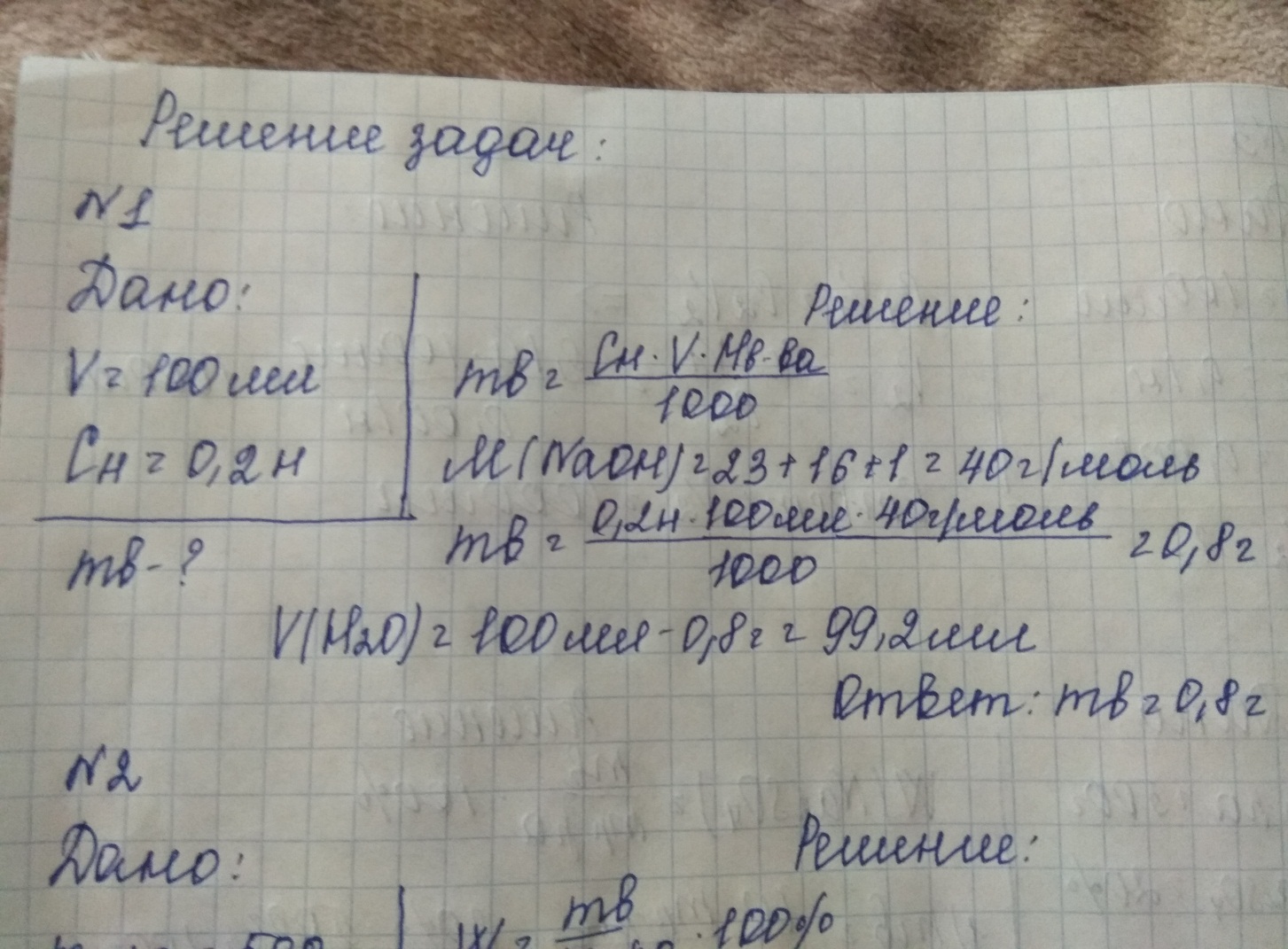 Приготовить  5% раствора хлорида кальция из кристаллогидрата СаСI2*6H2O;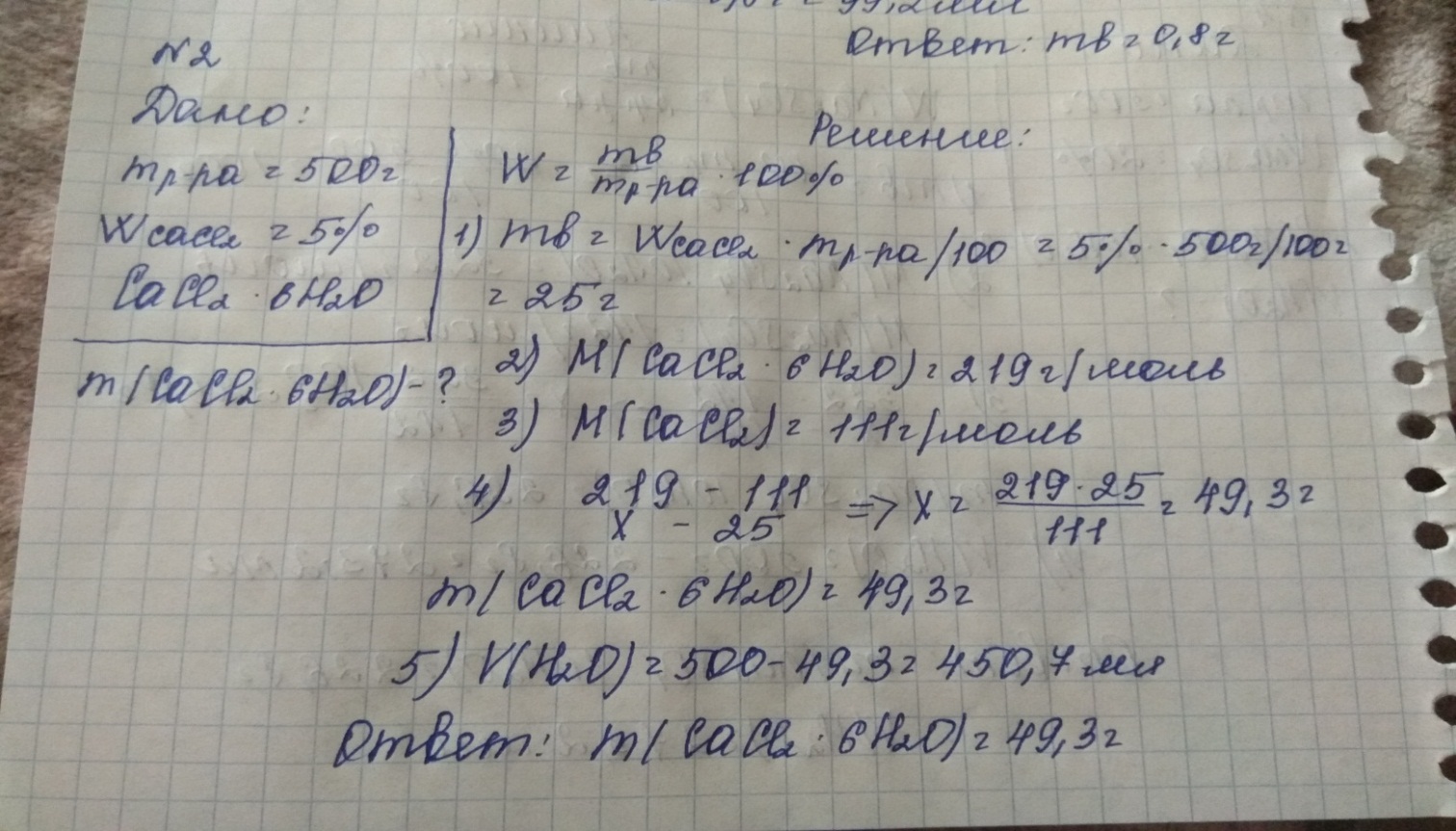 Для проведения качественного анализа в лаборатории требуется приготовить методом разбавления 100 мл 0,001н раствора гидроксида натрия из 0,1н; 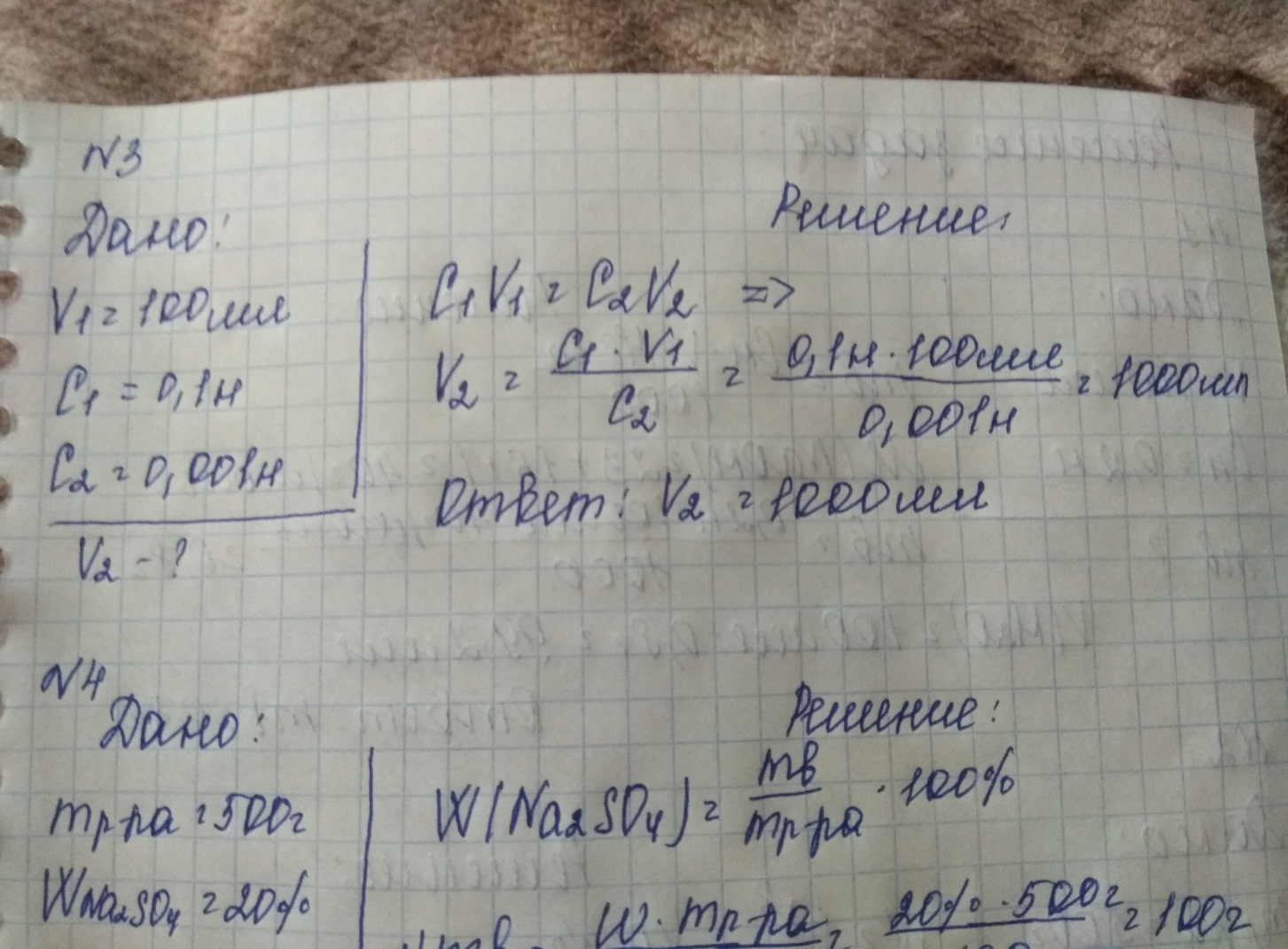 Определите массу Na2SO4 *10H2O и объем воды, необходимые для приготовления 500г 20% сульфата натрия;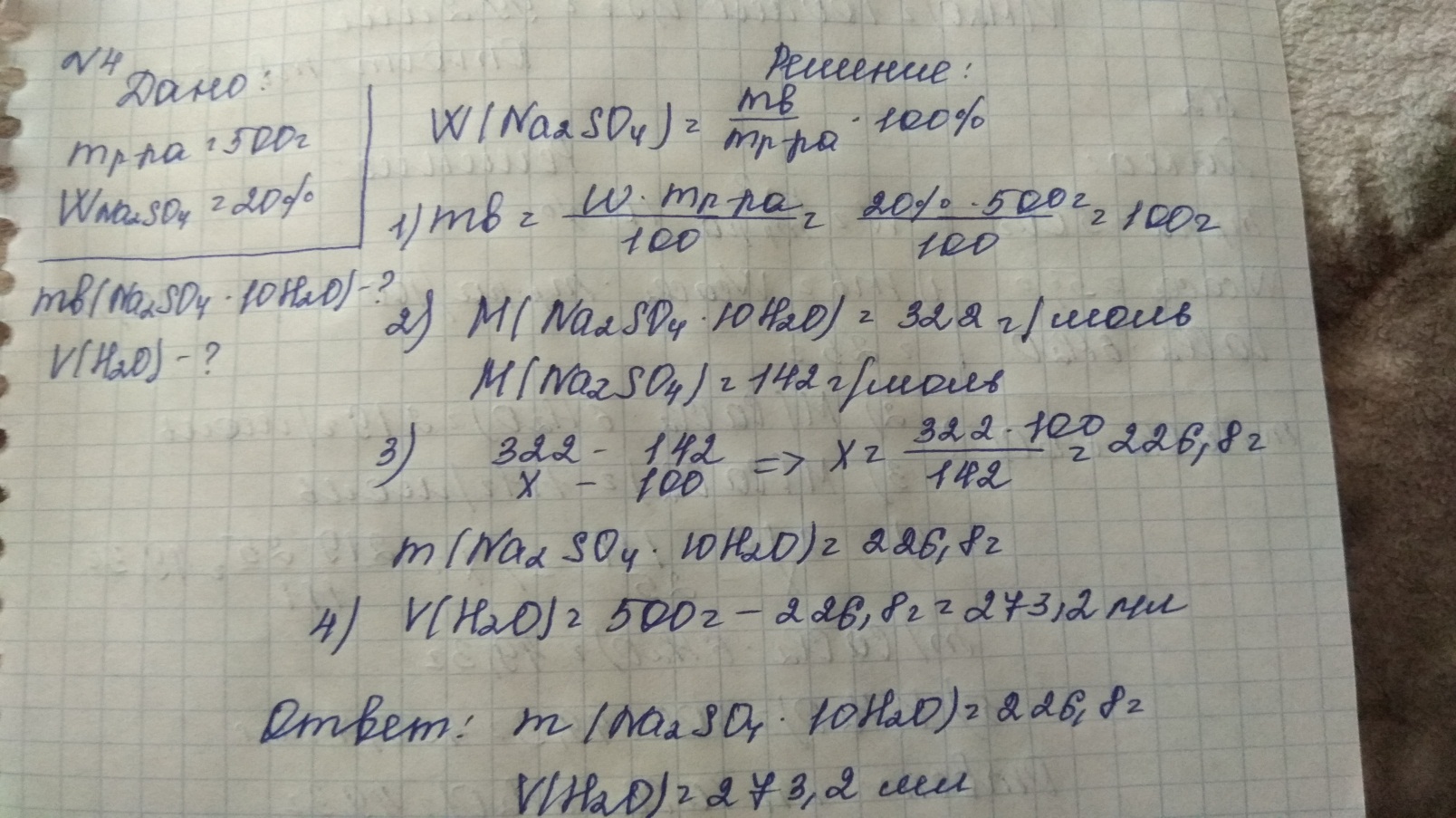 Сколько мл раствора с массовой долей 30% и раствора с массовой долей 8% серной кислоты надо взять для приготовления 400г раствора с массовой долей 12%;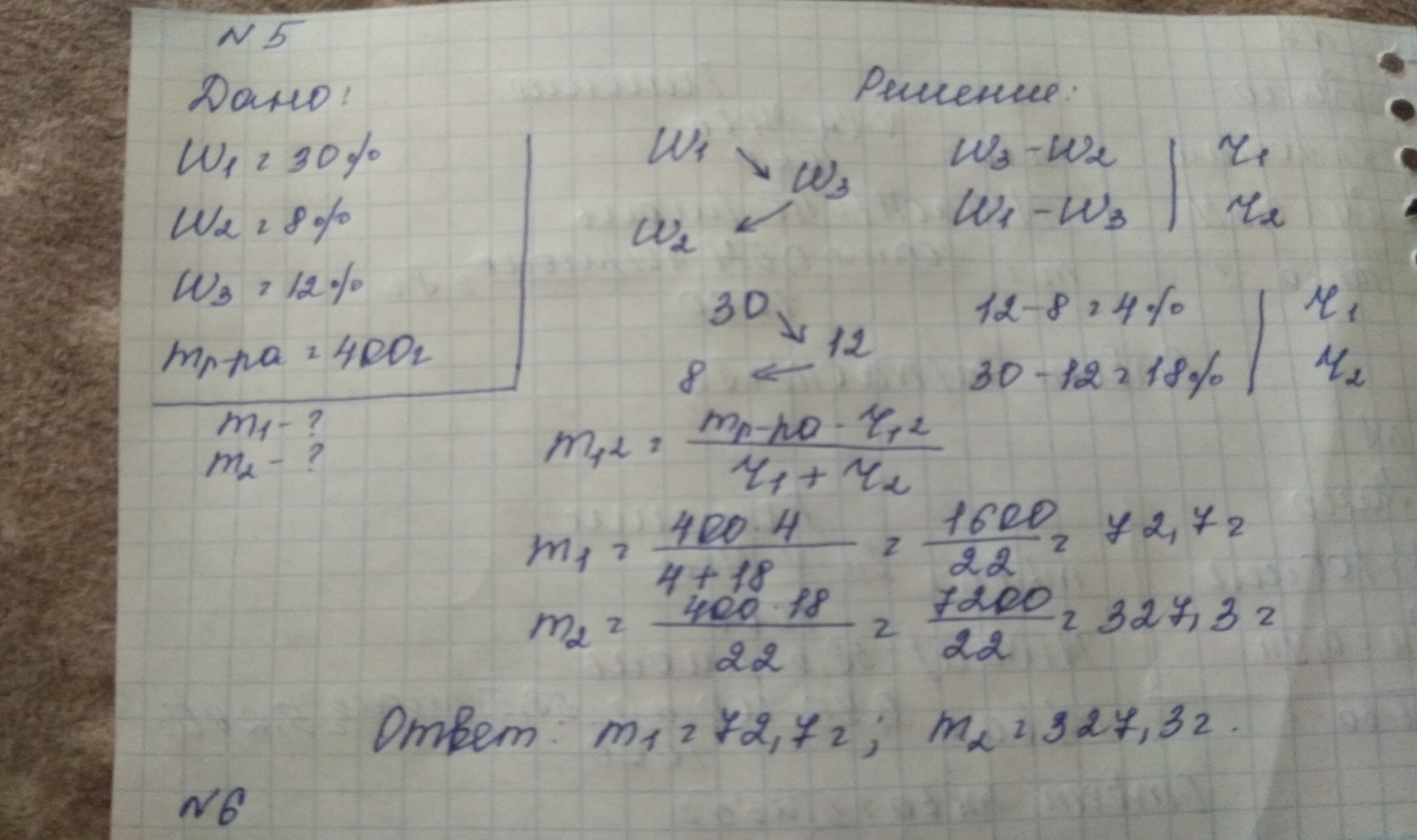 Определите массу роданида калия KSCN, необходимую для приготовления 200 мл 2н раствора; 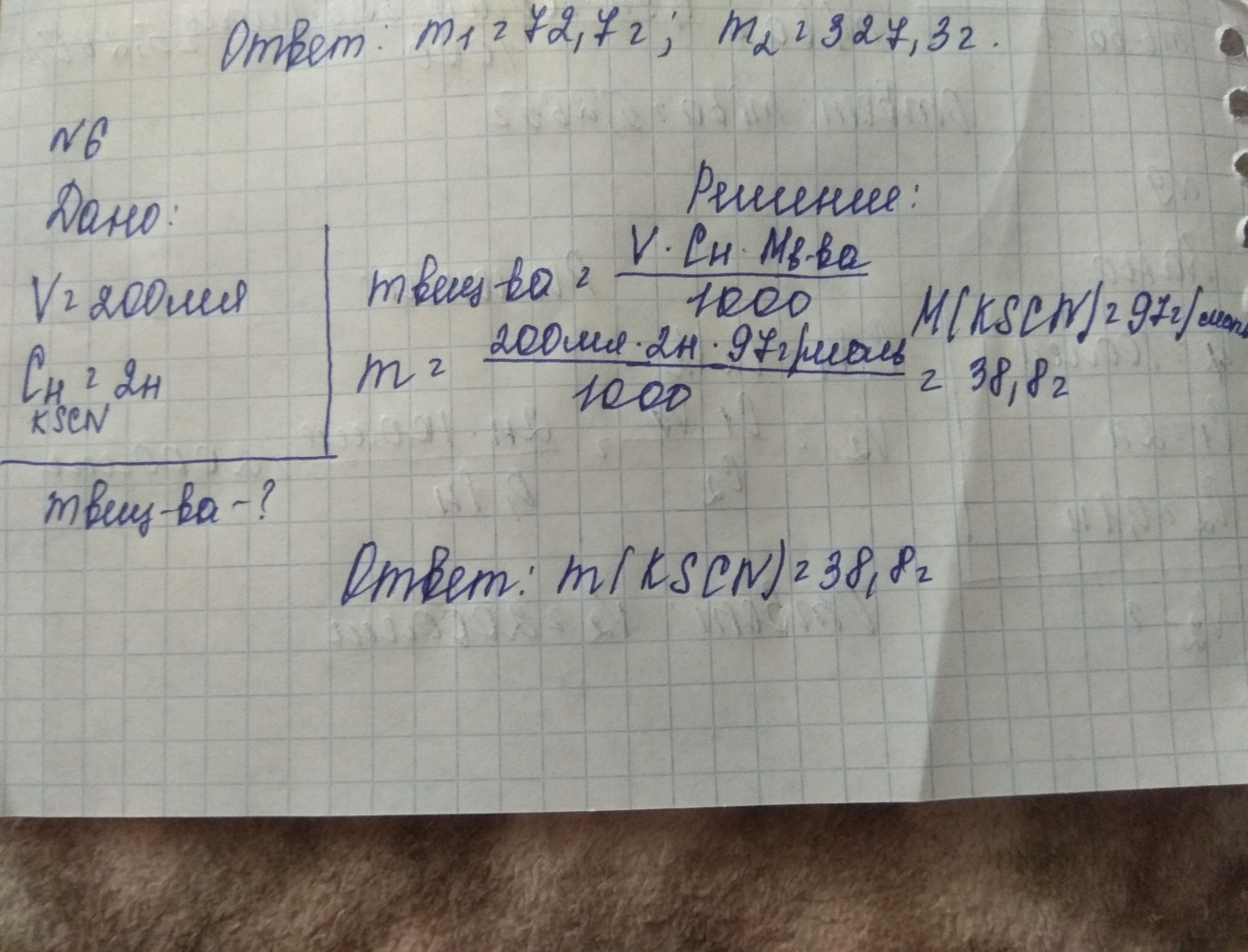 Приготовить 400 мл 0,5М раствора NaOH;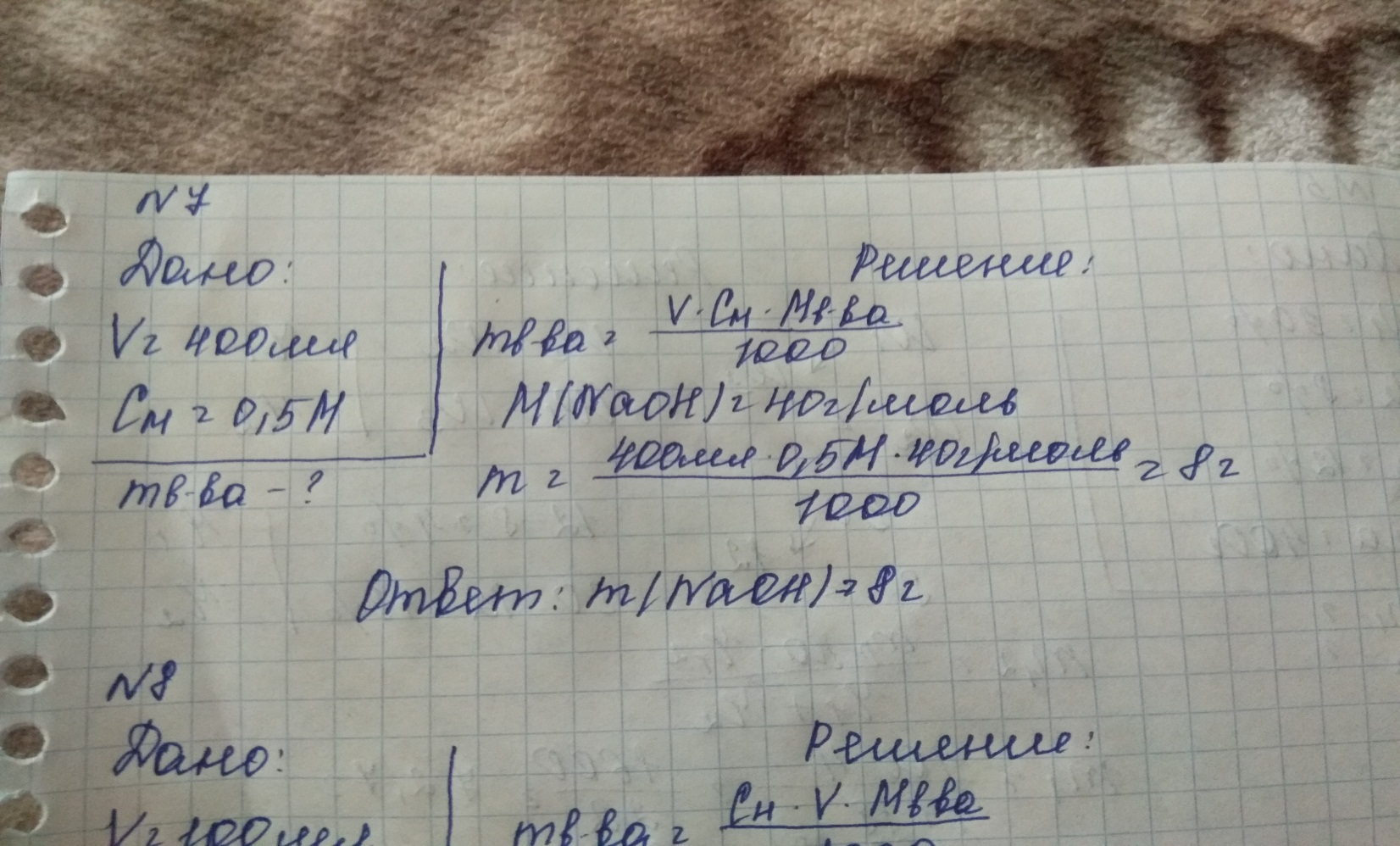 Приготовить 100 мл изотонического раствора. 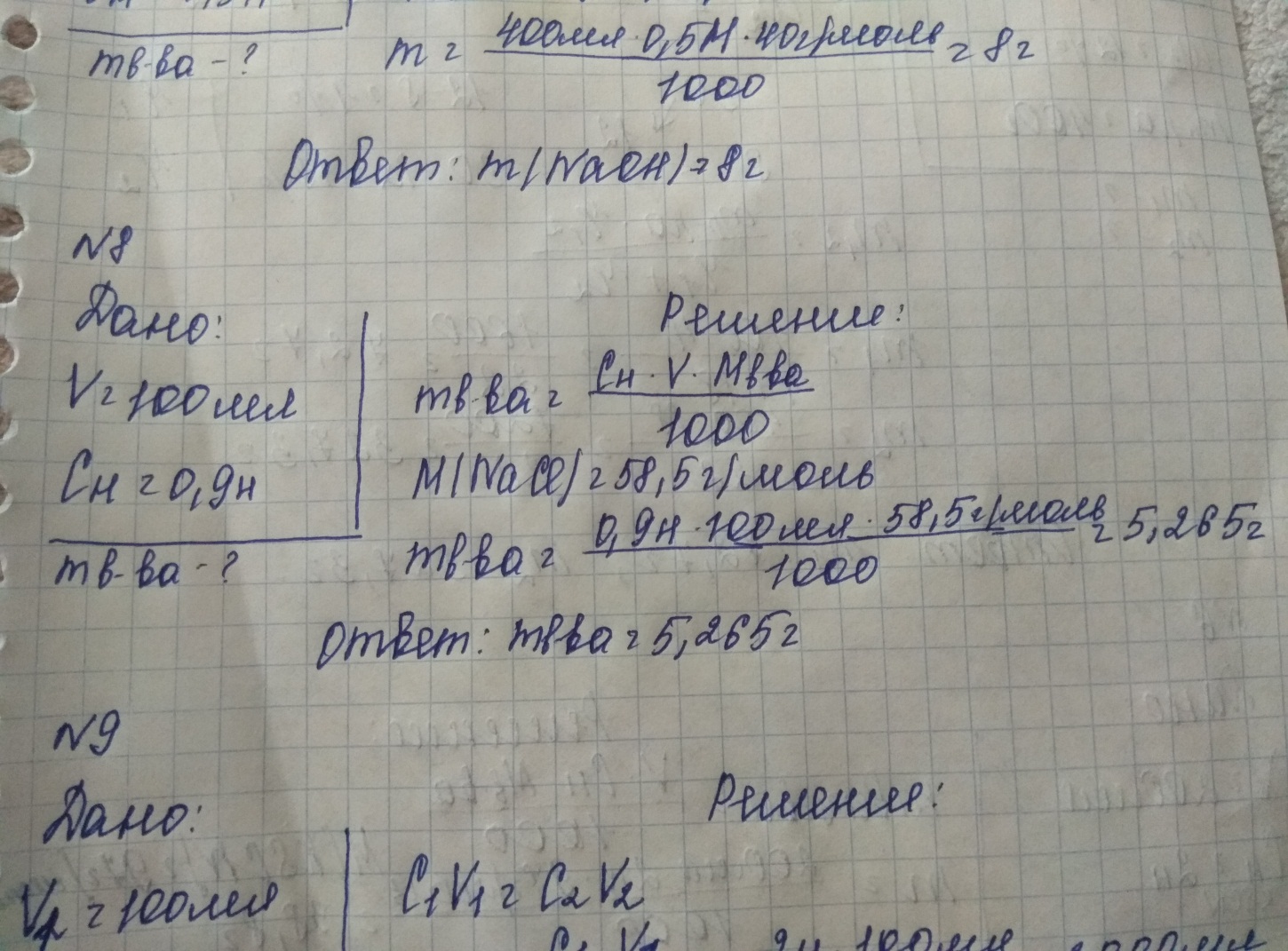 Приготовить методом разбавления 100 мл 0,1н раствора серной кислоты из 2н; 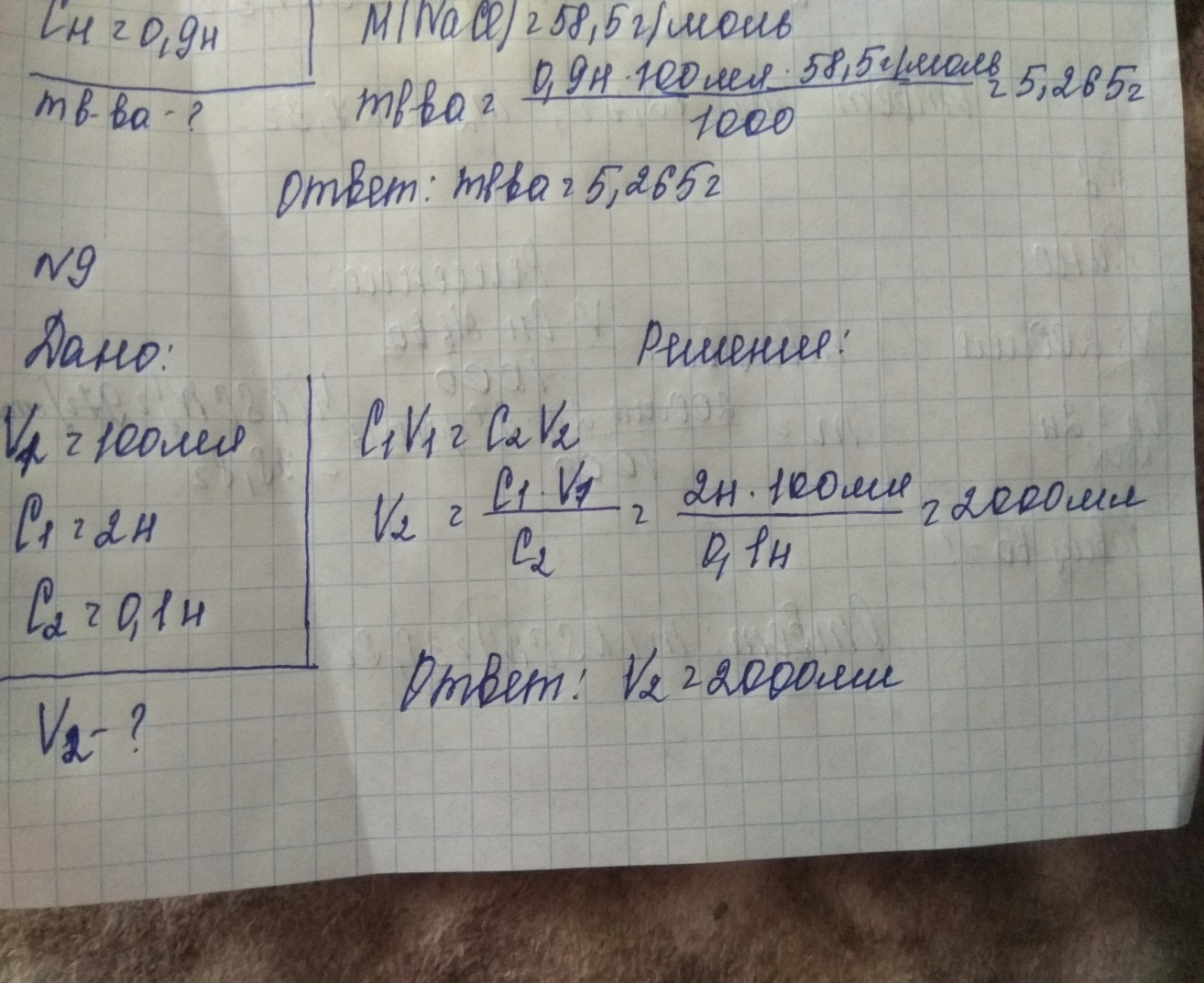 Приготовить методом разбавления 250мл 0,01н раствора гидроксида натрия из 0,1н раствора;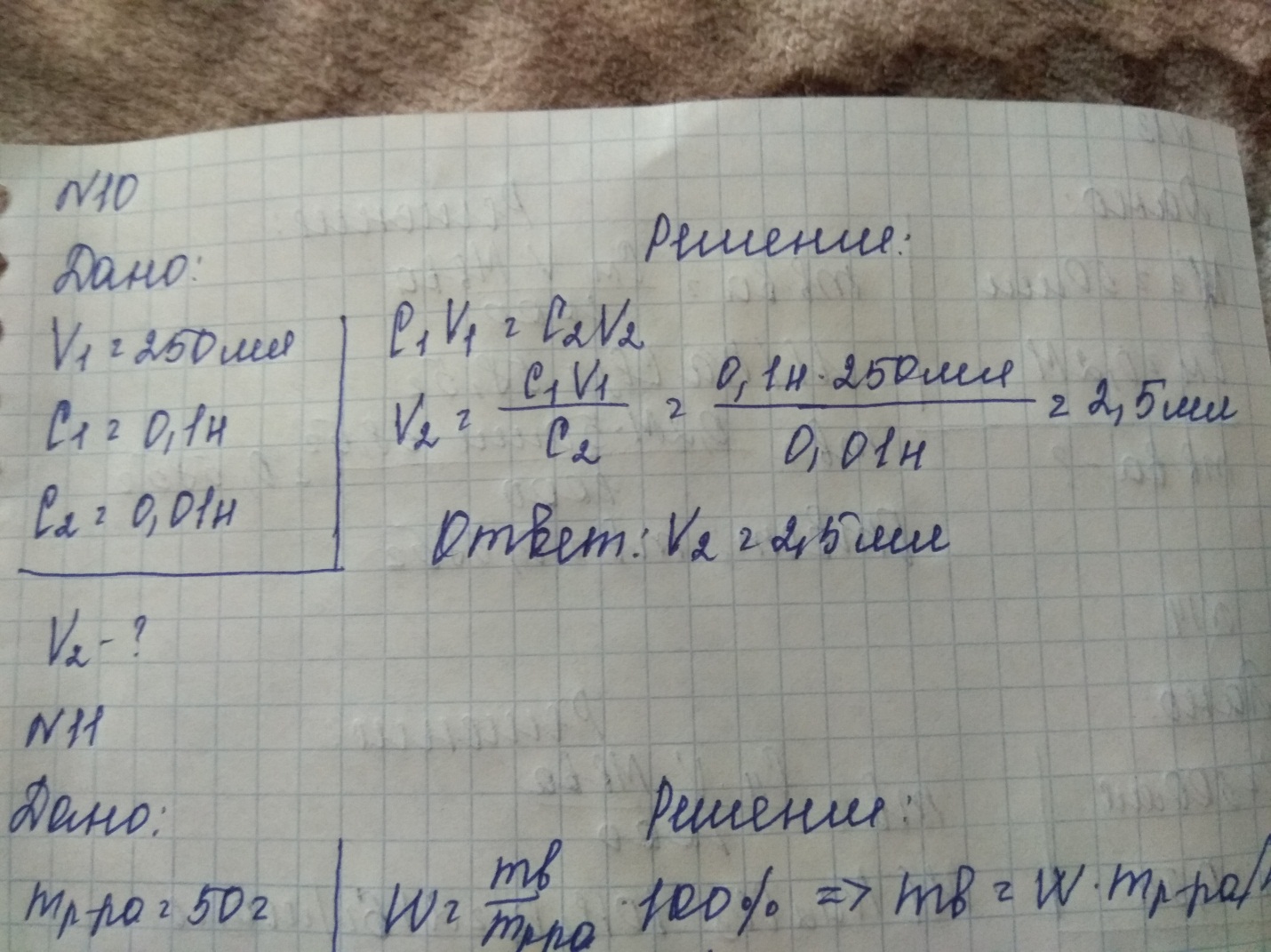 Определите массу хлорида кальция и объем воды, необходимые для приготовления 50г 8%-ного раствора;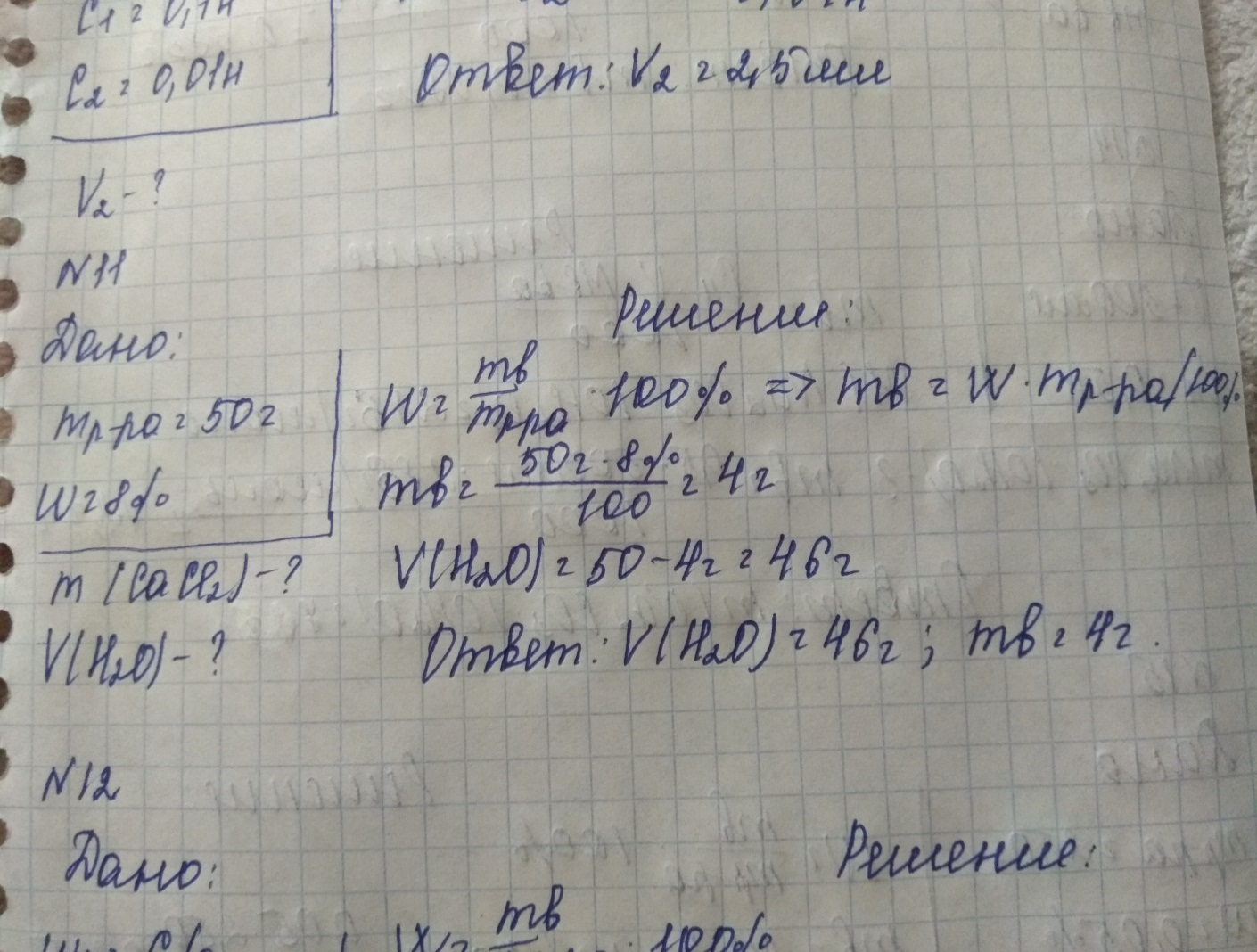 Приготовить 6%   раствор серной кислоты масса раствора 480 г, исходя из 96%-го;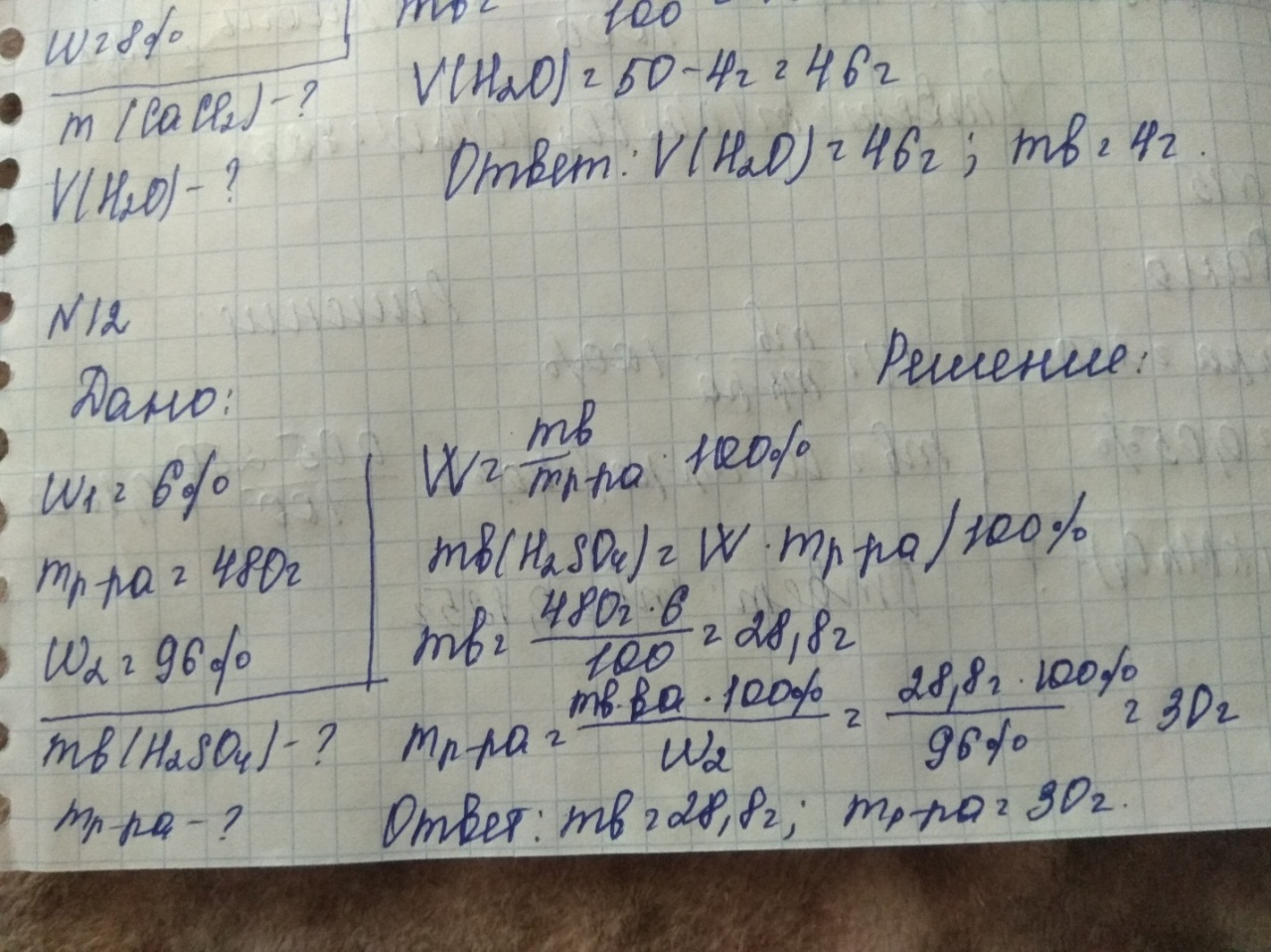 Приготовить 50 мл 0,2М раствора хлорида натрия;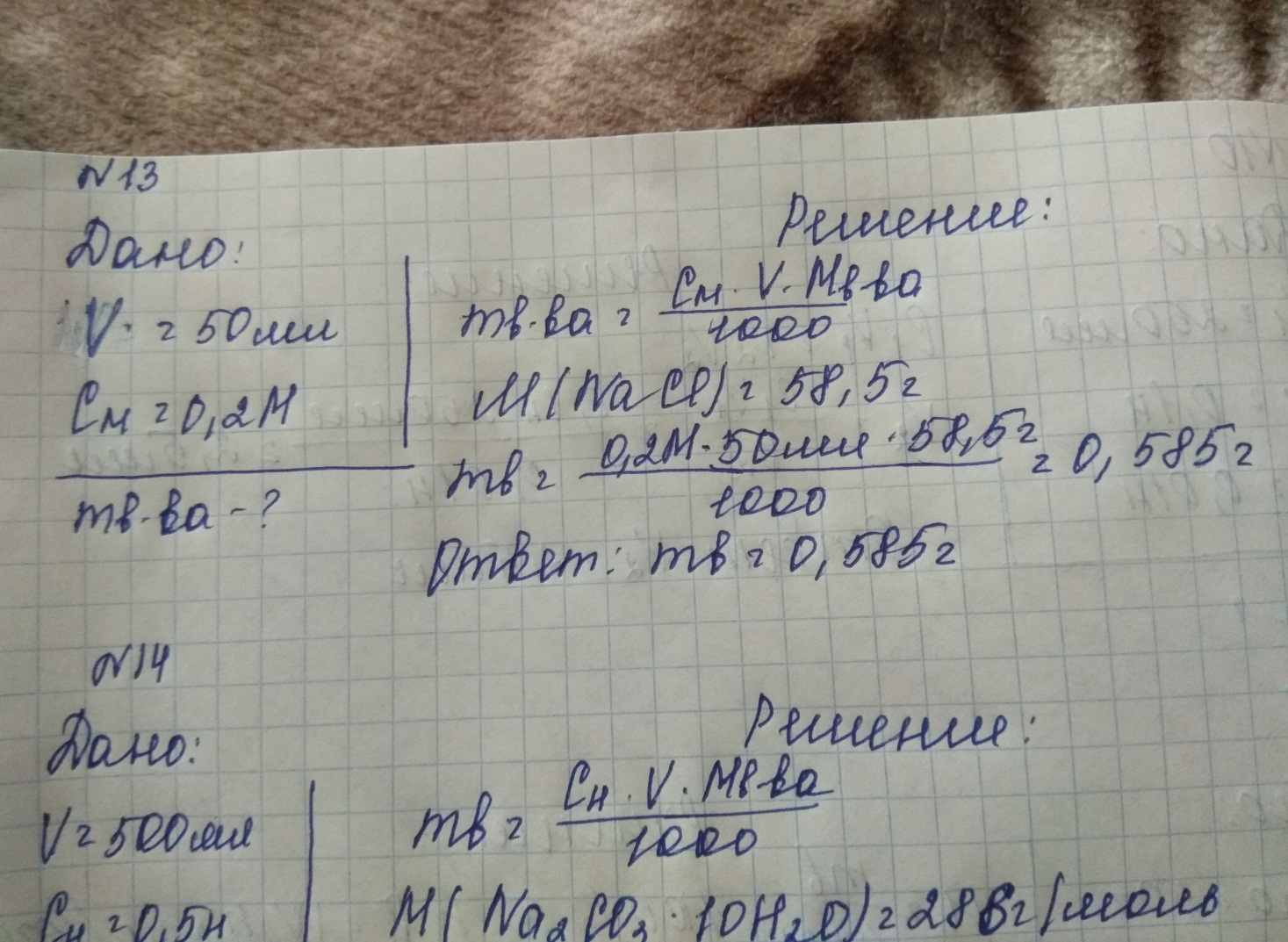 Определите массу кристаллической соды Na2CO3*10Н2О, необходимую для приготовления 500 мл 0,5н раствора; 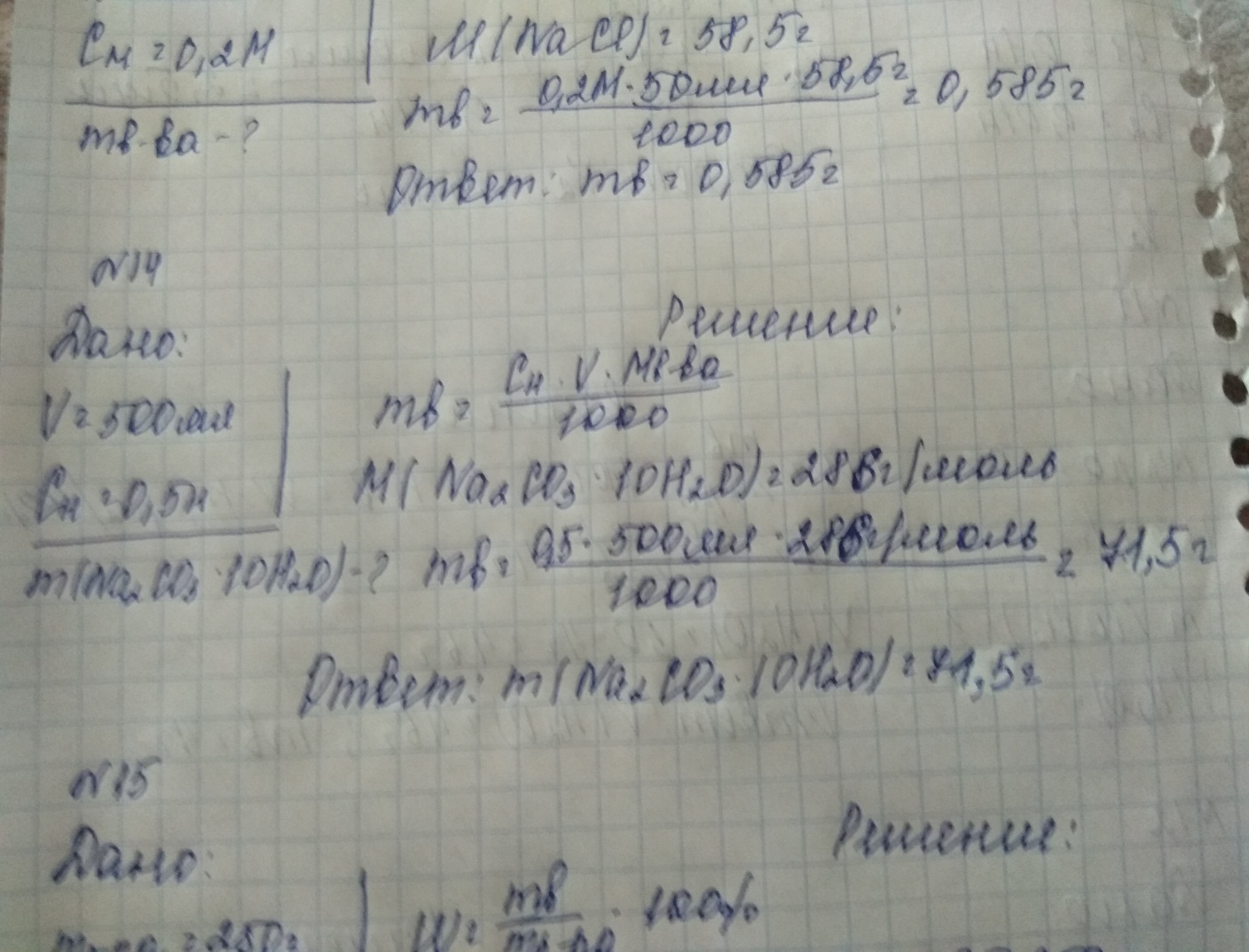 Приготовить перманганата калия масса раствора 250 г с массовой долей растворенного вещества 0,05%.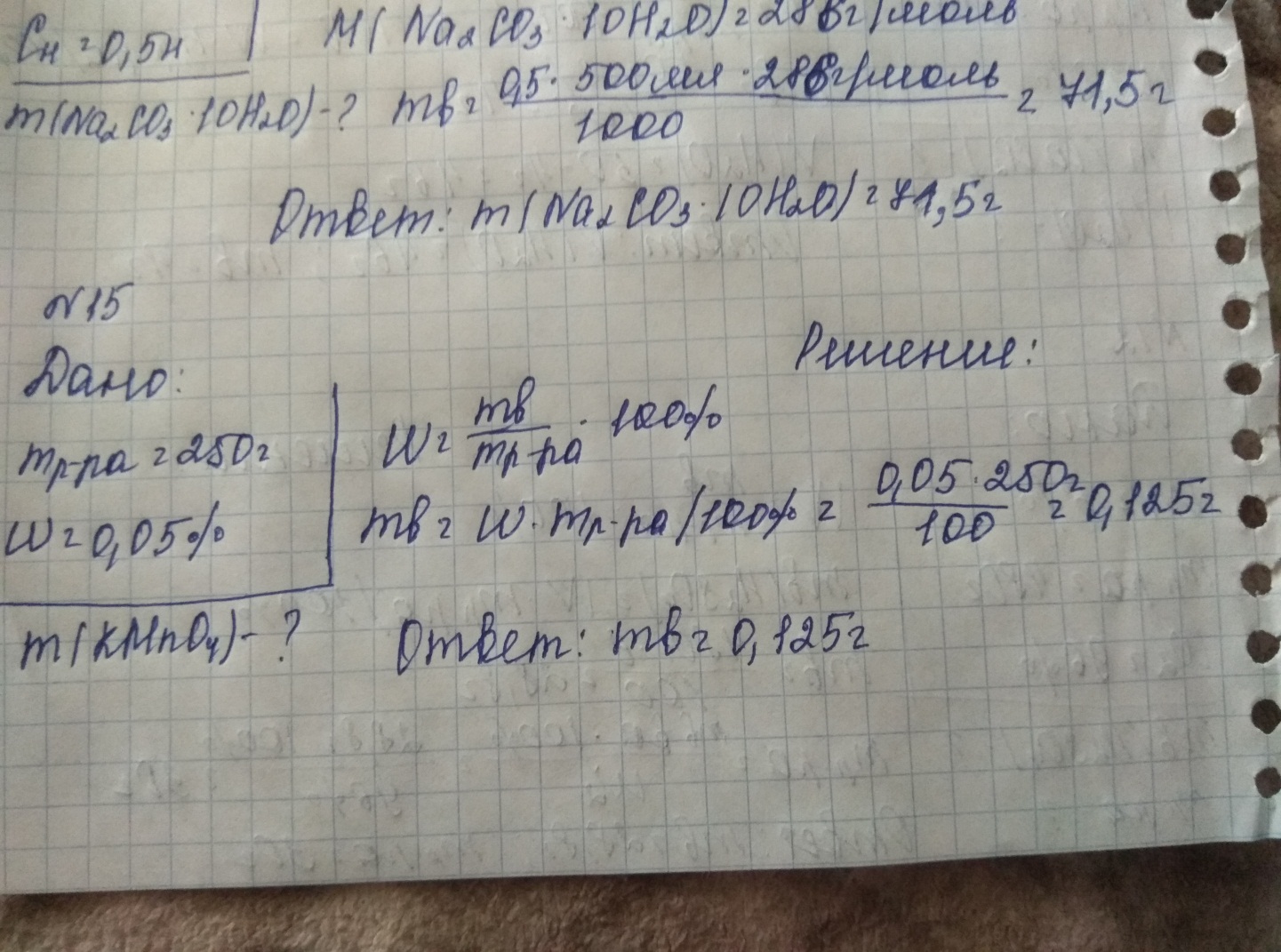 Алгоритм приготовления растворов заданной концентрации(на примере первой задачи)День 4 (05.06.19)Тема: Построение калибровочных графиков1.Постройте калибровочный график по следующим данным:Определите количество вещества по построенному графику при показателе экстинкции 0.5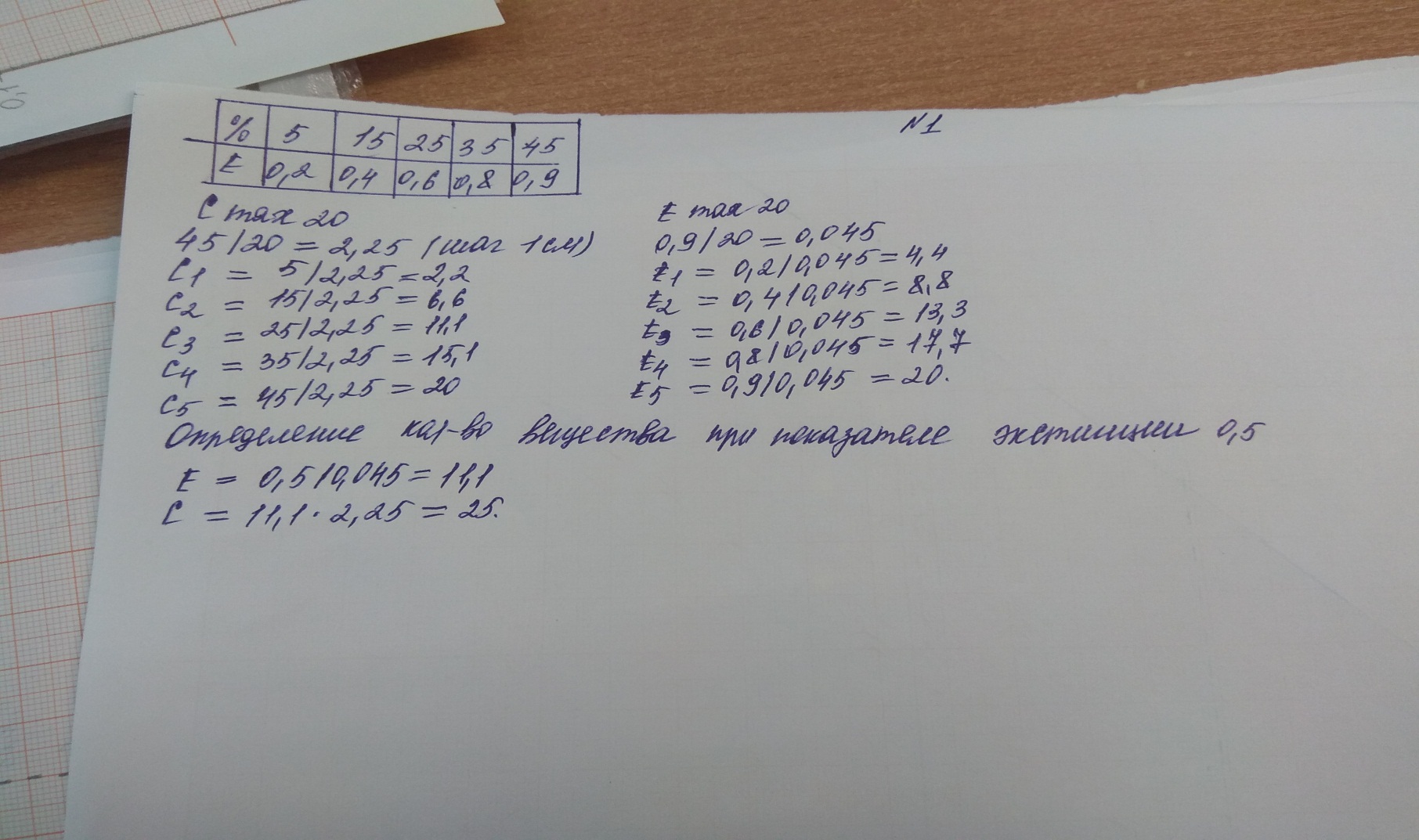 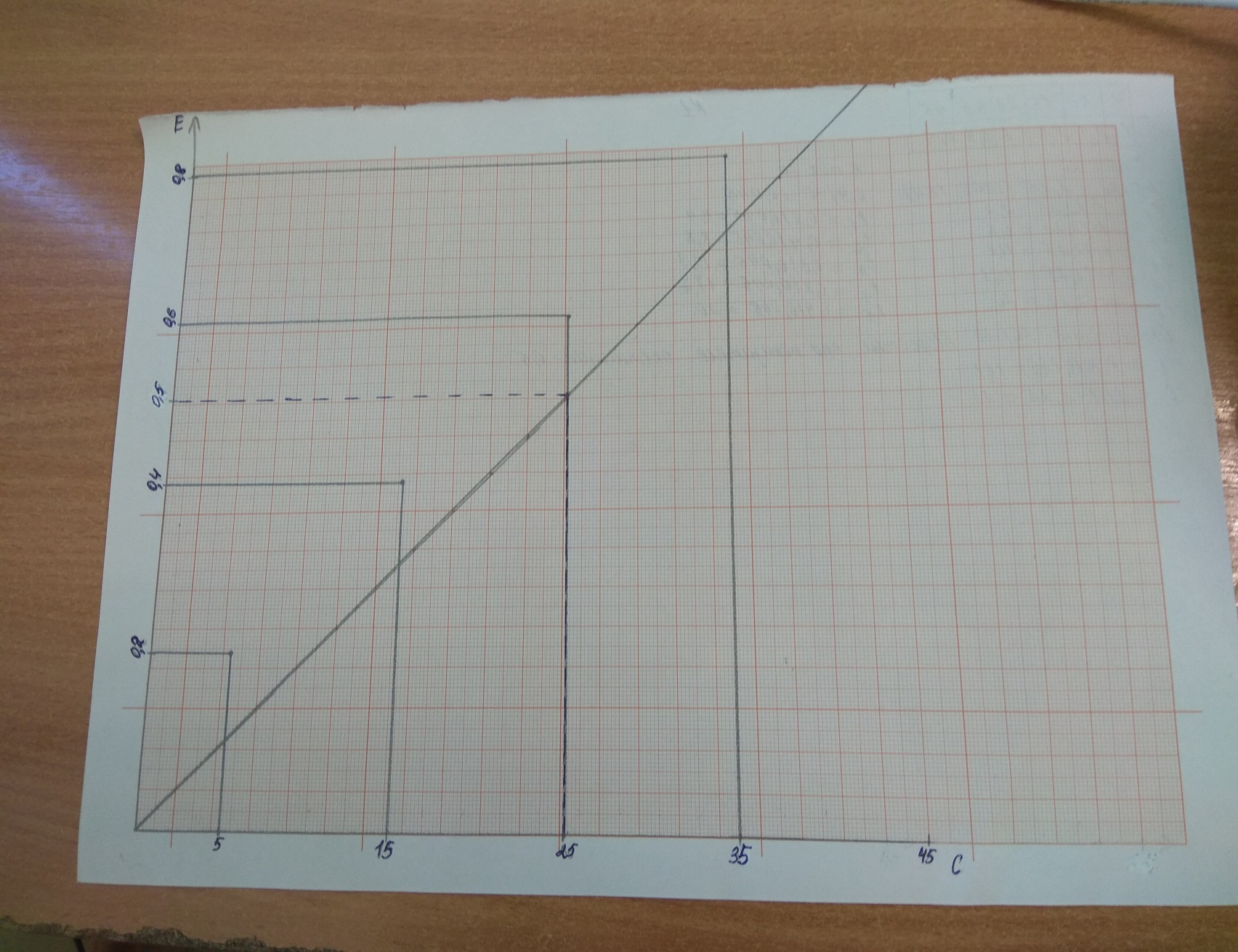 2.Постройте калибровочный график по следующим данным:Определите количество вещества по построенному графику при показателе экстинкции 0.07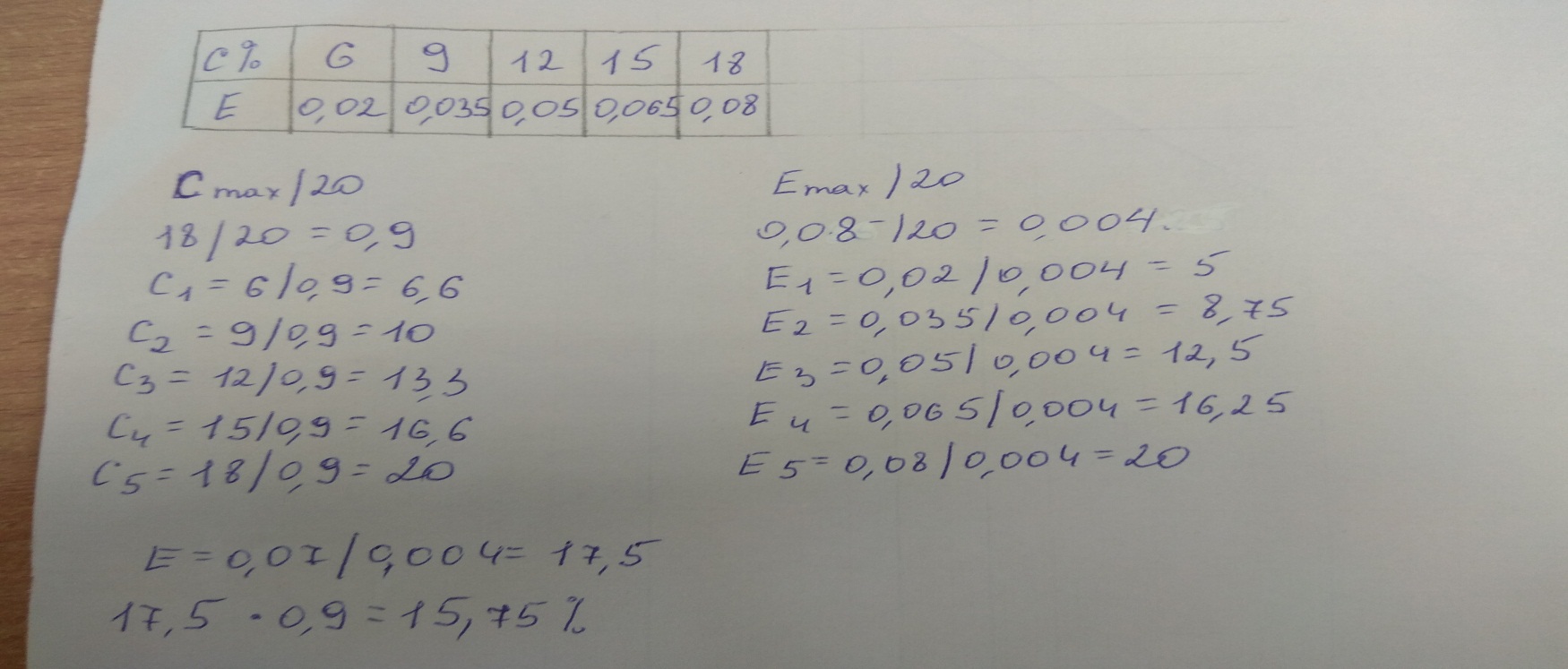 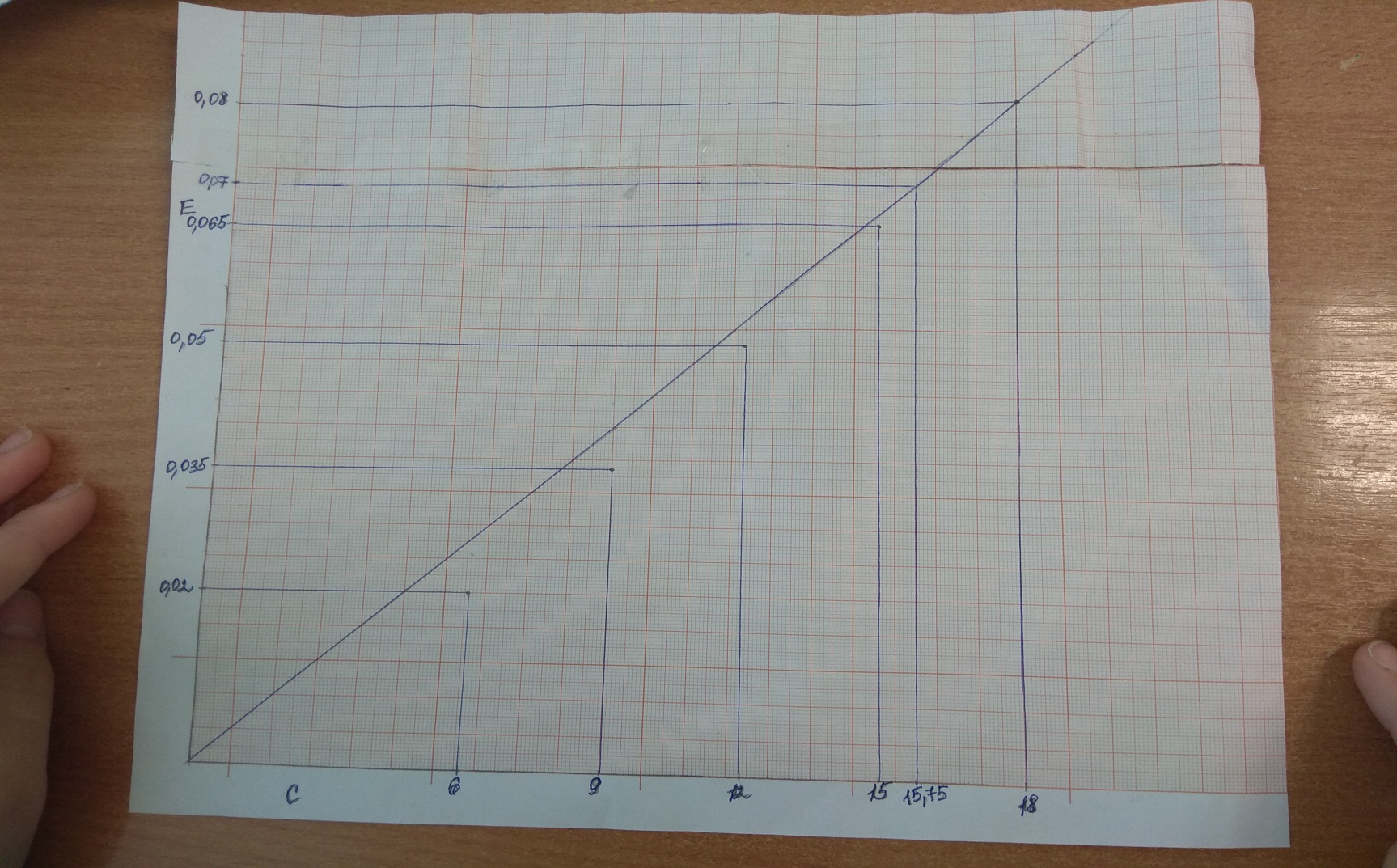 3.Постройте калибровочный график по следующим данным: Определите количество вещества по построенному графику при показателе экстинкции 0,05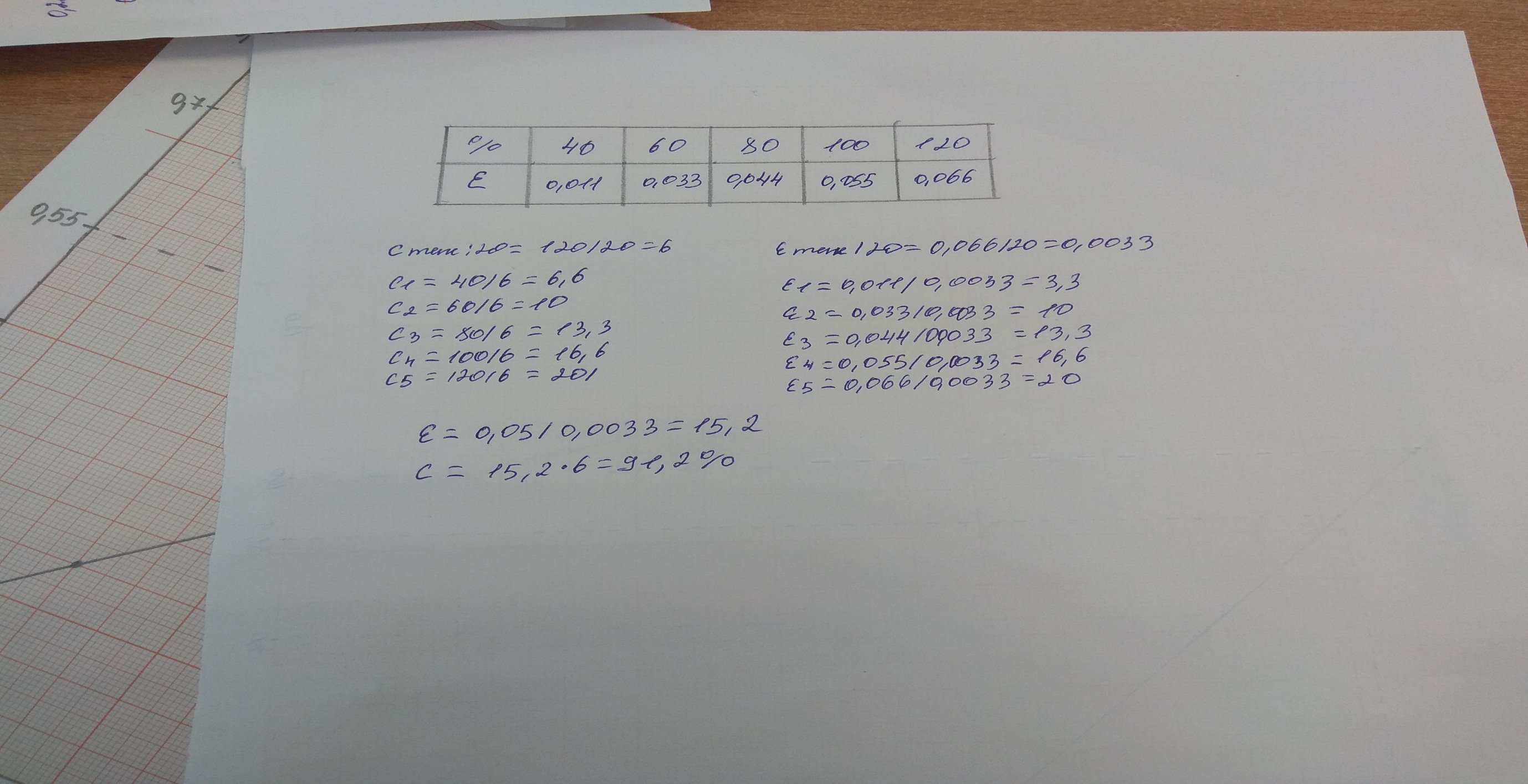 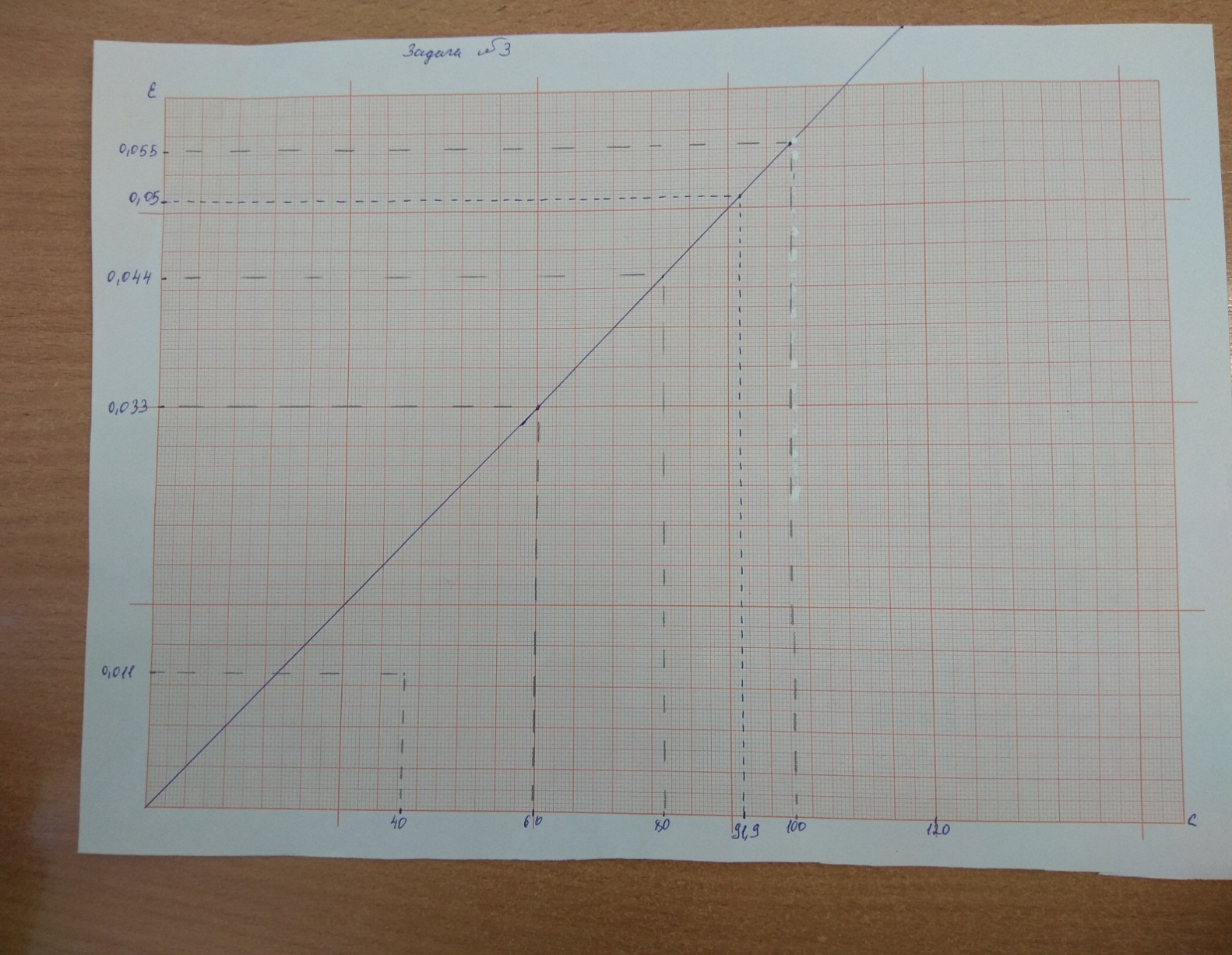 4.Постройте калибровочный график по следующим данным: Определите количество вещества по построенному графику при показателе экстинкции 0,28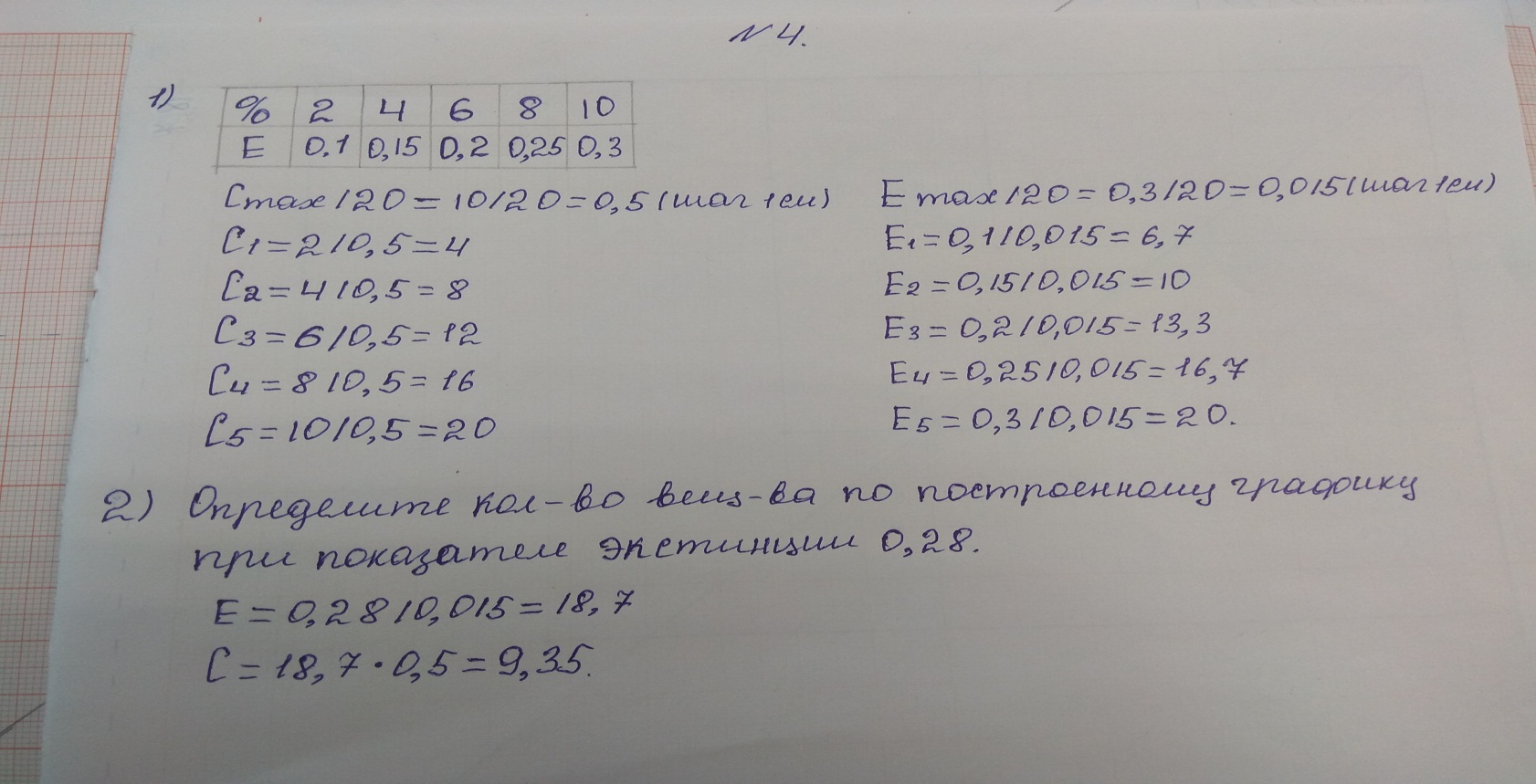 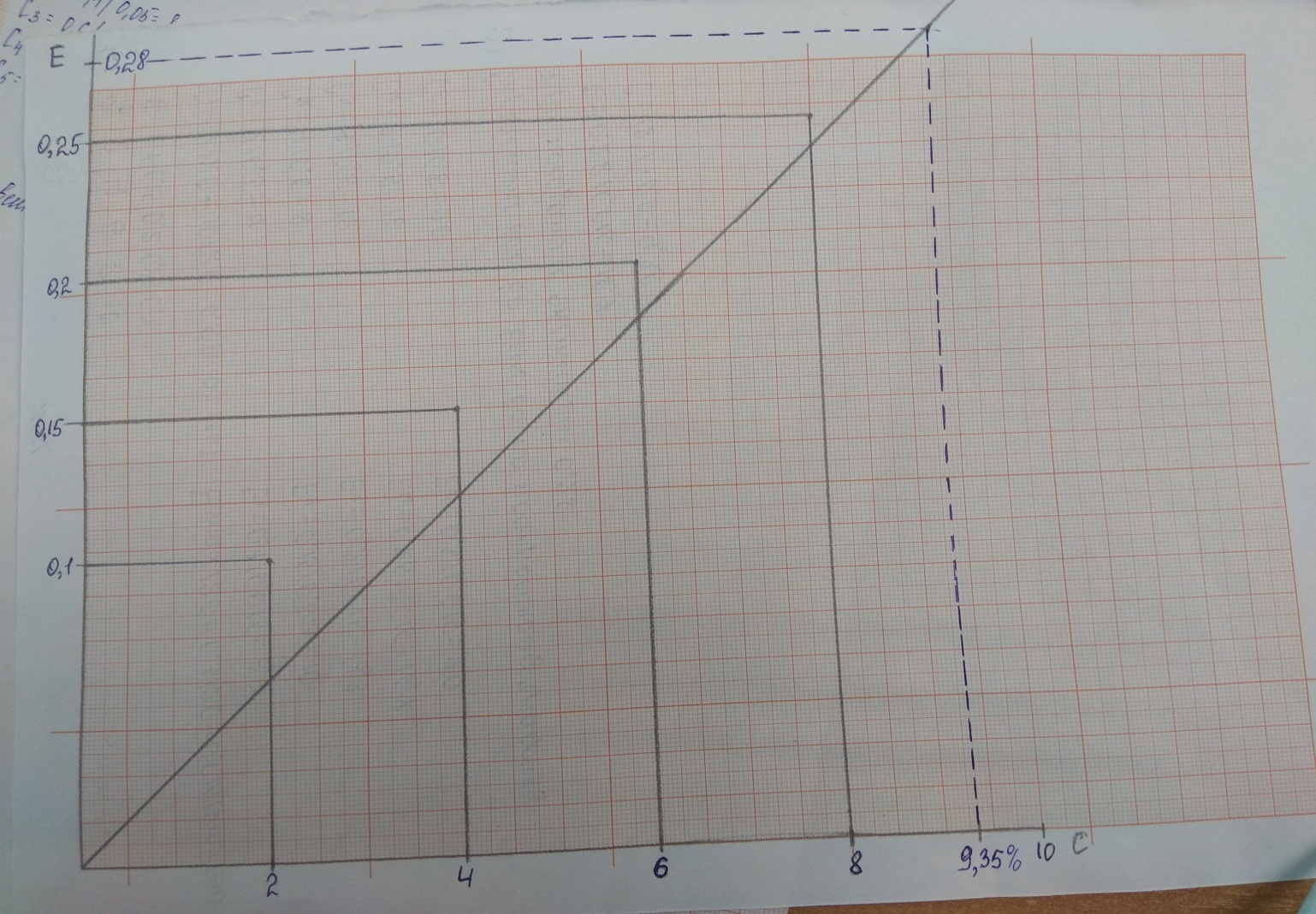 5.Постройте калибровочный график по следующим данным: Определите количество вещества по построенному графику при показателе экстинкции  0,55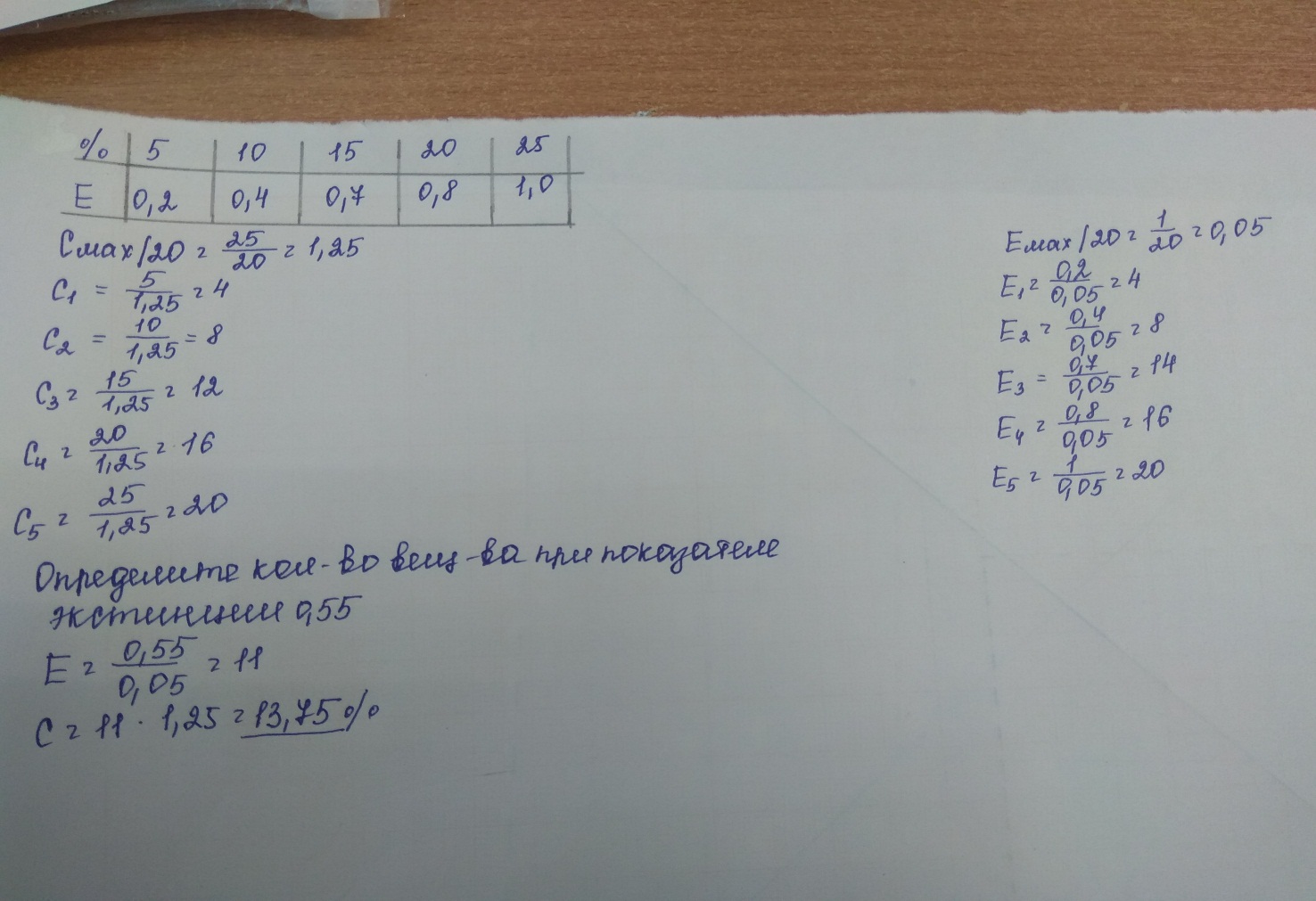 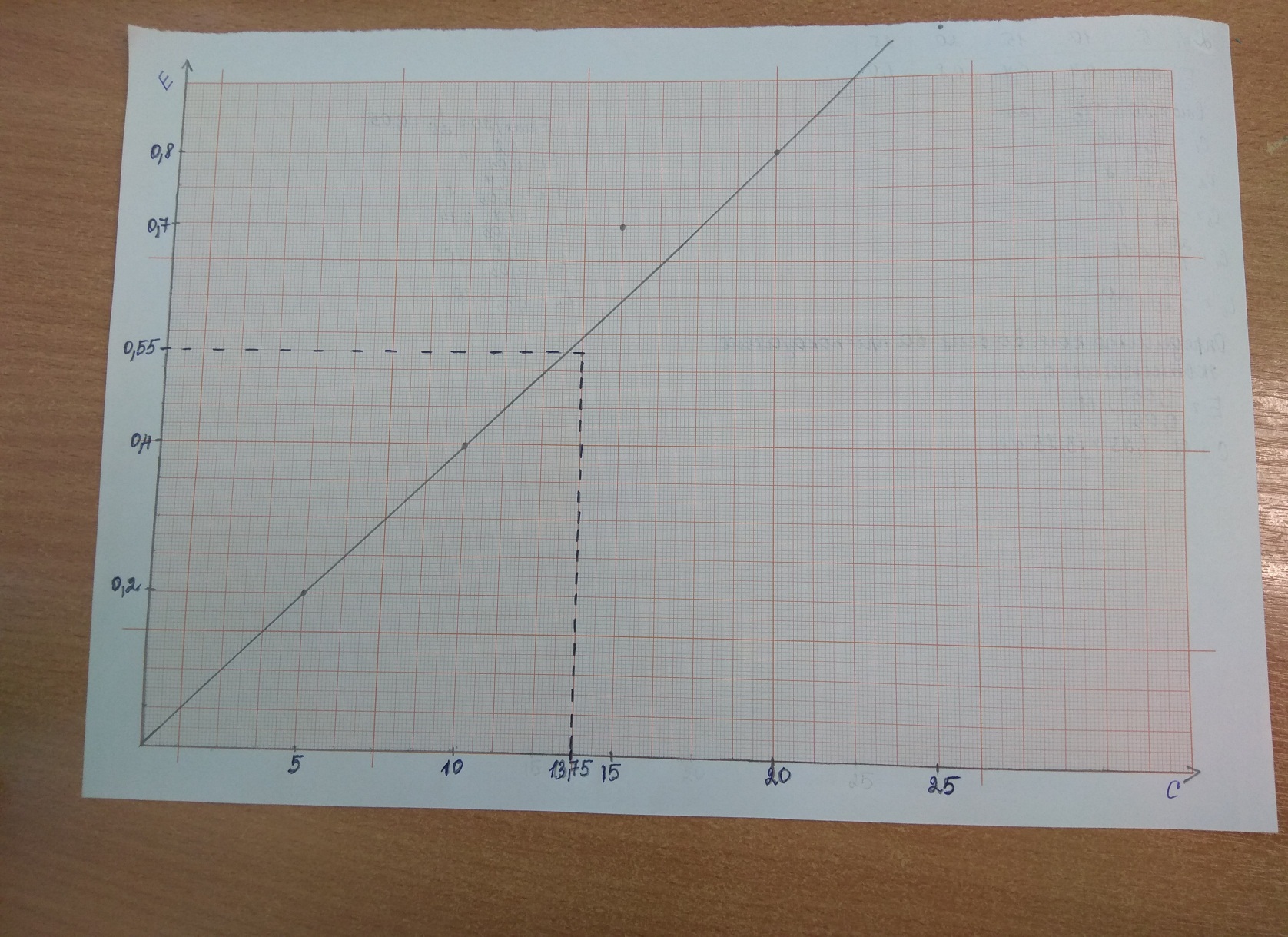 6.Постройте калибровочный график по следующим данным:  Определите количество вещества по построенному графику при показателе экстинкции 0,225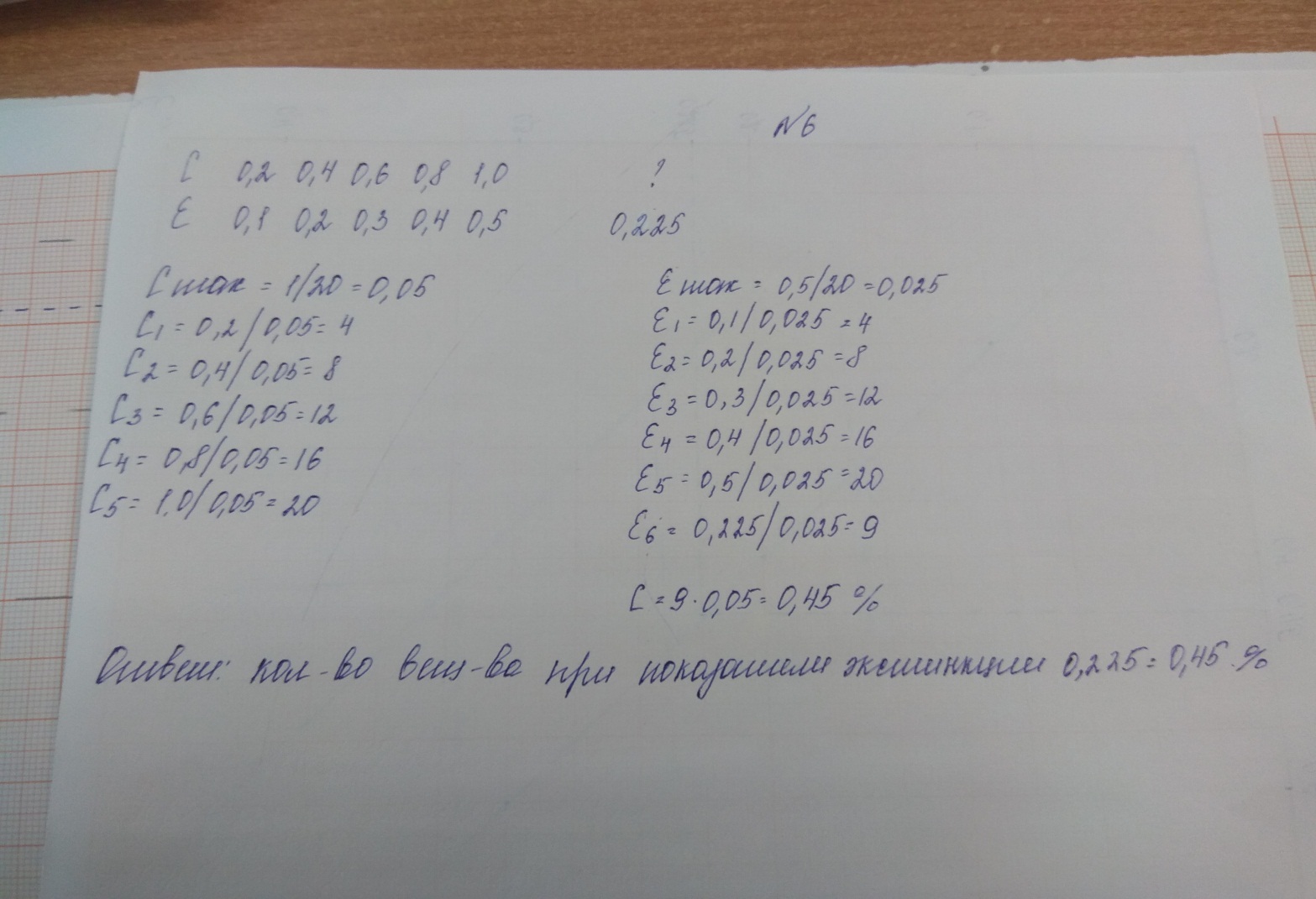 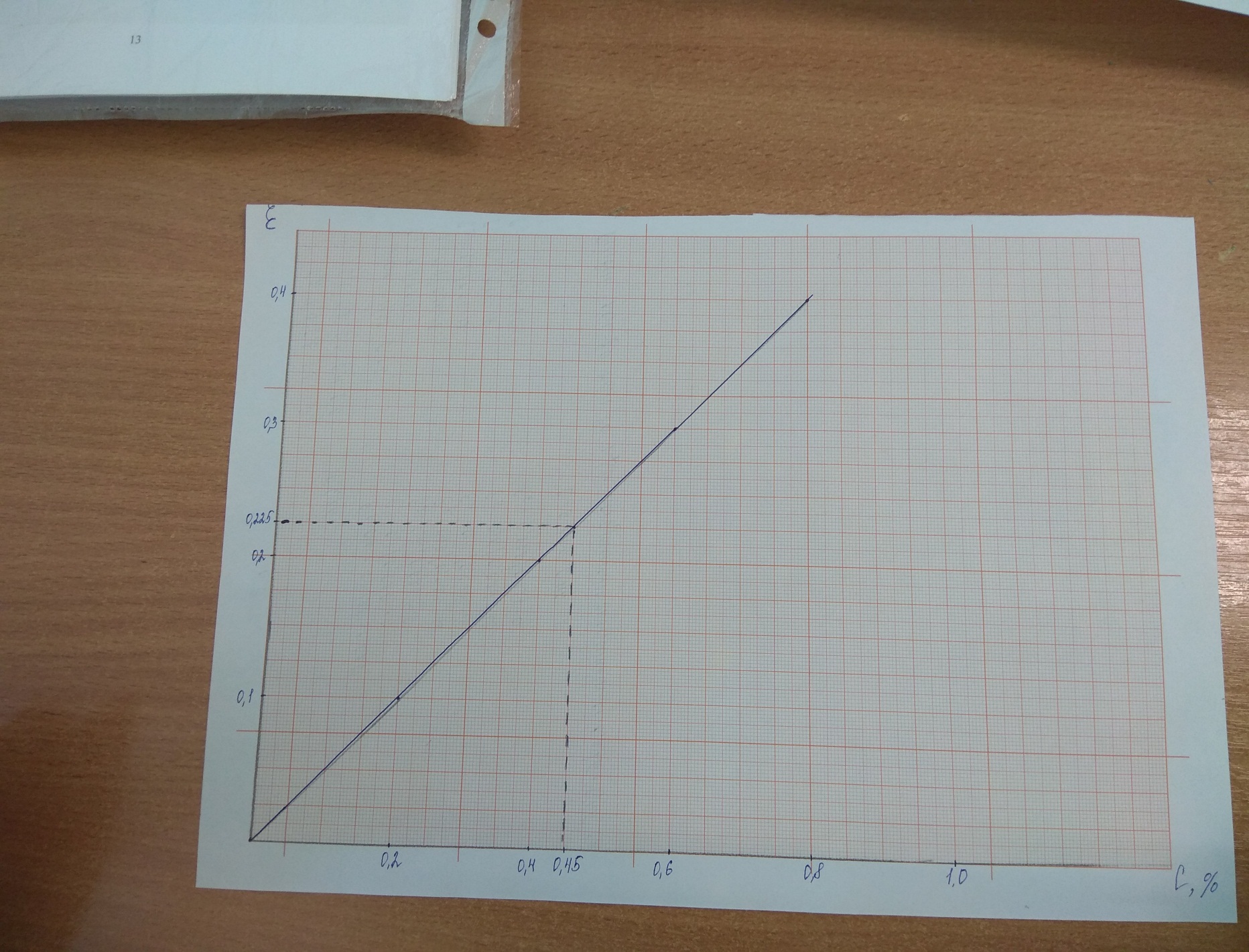 Требования к калибровочному графику:Практическая работа«Построение калибровочного графика для проведения тимоловой пробы»Цель работы:научиться готовить калибровочные растворы;научиться строить калибровочный график.Построение калибровочных графиковПроводим разведение калибровочных растворов согласно схемеРастворы смешивают и ровно через 30 мин измеряют оптическую плотность против дистиллированной воды при длине волны 620-690 нм в кювете на 1 см.По полученным результатам строим калибровочный график, откладывая по оси абсцисс Е (экстинкцию), по оси ординат – единицы помутнения.День 5 (06.06.19) Методы титрования 1) Кислотно-основное титрование В основе метода лежит реакция нейтрализации, точка эквивалентности определяется при помощи индикаторов,  изменяющих свою окраску в зависимости от реакции среды. Основное  уравнение: Н + ОН =О;	       (1)В зависимости от используемого титранта различают:- ацидиметрическое титрование - для определения сильных и слабых оснований; основных солей; солей, образованных катионами сильных оснований и анионами слабых кислот. Титрант: 0,1 моль/л растворы кислот (соляная или серная);- алкалиметрическое титрование – для определения сильных и слабых кислот; кислых солей; солей, образованных анионами сильных кислот и катионами слабых оснований; органических соединений с кислотными свойствами. Титрант: 0,1 моль/л растворы щелочей. 2) Окислительно-восстановительное титрованиеВ основе метода лежит изменение потенциала окислительно-восстановительной системы при изменении соотношении концентраций окисленной и восстановленной форм в процессе титрования.- перманганатометрия. Основное уравнение: + 8+5ē       + 4;	         (2) Титрант: 0,1 моль/л раствор перманганата калия.  Метод безындикаторный.- йодометрия. Основное уравнение: +2ē = 2;	(3)Титрант: 0,1 моль/л раствор тиосульфата натрия и  0,1 моль/л раствор йода.3) КомплексономентрияВ основе метода лежит реакция комплексообразования. В качестве титранта используется 0,05 моль/л или 0,1 моль/л трилон Б. Основное уравнение: +=Me+2;	(4) Определение проводят в аммиачном буферном растворе (pН = 10)Определение витамина С в мочеПринцип метода:Метод основан на способности аскорбиновой кислоты восстанавливать краситель 2,6 – дихлорфенолиндлфенол. Окисленная форма красителя обладает окраской (в кислой среде - розовой), восстановленная форма – бесцветная. Количество витамина С определяют, титруя исследуемый подкисленный раствор дихлорфенолиндлфенолом до появления розовой окраски. Пока в растворе есть аскорбиновая кислота, краситель обесцвечивается, когда вся аскорбиновая кислота будет окислена, титруемый раствор приобретает розовую окраску.Ход определения:В колбу наливают 1 мл мочи, 7 мл дистиллированной воды, 3 мл уксусной кислоты и титруют смесь дихлорфенолиндлфенолом до появления окраски, устойчивой 30 с.Для расчета содержания витамина С в суточной моче используют формулу:А * 0.088 * 1500 = витамин С. мг,1500 – суточный диурез;0,088 – количество мг аскорбиновой кислоты, соответствующей 1 мл 0,001 н раствора дихлорфенолиндлфенола;А – количество мл дихлорфенолиндлфенола, пошедшего на титрование исследуемого раствора.                                  0,30,0881500 = 39,6 мг;	                                     (5)Норма: с мочой за сутки выделяется от 20 до 40 мг витамина С.Диагностическое значение: определение содержания витамина С в моче дает представление о запасах этого витамина в организме.Вывод: при определении количества витамина С в моче исследования показали, что содержание витамина С в моче равно 39,6 мг. Данное число соответствует норме (20-40 мг).День 6 (07.06.19)Тема: Качественные реакции на биоорганические соединения1.Заполнить таблицу:2.Спомощью качественных реакций определить содержания вещества в предложенном  флаконе. Ход определения записать.Общий руководитель практики   ________________  ____________________(подпись)                              (ФИО)М.П. организацииХАРАКТЕРИСТИКА_________________________________________________________ФИОобучающийся (ая) на 1 курсе  по специальности СПО 31.02.03 Лабораторная      диагностикауспешно прошел (ла) учебную  практику по профессиональному модулю:          Проведение лабораторных биохимических исследованийМДК  .04.    Теория и практика лабораторных  микробиологических и иммунологических исследованийв объеме 36  часов с  «___»_______2019г.  по «_____» ________2019г.в организации______________________________________________________наименование организации, юридический адресЗа время прохождения практики:«____»___________2019 г.Подпись непосредственного руководителя практики_______________/ФИО, должностьПодпись общего руководителя практики_____________/ФИО, должностьм.п.№Наименование разделов и тем практикиКоличество Количество №Наименование разделов и тем практикиднейчасов1Ознакомление с правилами работы в КДЛ:-  ТБ при работе в биохимической лаборатории;- Правила безопасной работы с электроприборами и нагревательными приборами;- Дезинфекция. Проведение дезинфекции лабораторного инструментария, посуды, оборудования;- Организация рабочего места для проведения клинико-биохимических исследований. 162Работа с аппаратурой и приборами в КДЛ (термостат, центрифуга, ФЭК, сушильный шкаф).  Работа с мерной посудой.Правила работы с дозаторами фиксированного и переменного объема.  163 Приготовление растворов заданной концентрации (точной и приблизительной).164Построение калибровочного графика.165                     Определение витаминов и                                          гормонов в биологических жидкостях.166 Выполнение мер санитарно-эпидемиологического режима в КДЛ.  Качественные реакции на органические вещества.Зачет по итогам практики.0.50.533ИтогоИтого636№п/п      ДатыЧасы работы     Оценка Подписьруководителя101.06.196203.06.196304.06.196405.06.196506.06.196607.06.196                                                                           Количество исследований по дням                                                                           Количество исследований по дням                                                                           Количество исследований по дням                                                                           Количество исследований по дням                                                                           Количество исследований по дням                                                                           Количество исследований по днямВиды исследований12345итогоОрганизация рабочего местаЦентрифугирование Фотометрирование Термостатирование Пипетирование Приготовление растворовПостроение калибровочных графиковТитрование Дезинфекция оборудованияУтилизация отработанного материалаУчебная практика по теме: «Химия биоорганических соединений»Виды работ:День 1. Ознакомление с правилами работы в КДЛ:изучение нормативных документов, регламентирующих санитарно-противоэпидемический режим в КДЛ;изучение правил техники безопасности в КДЛ;дезинфекция и утилизация отработанного материала;-  организация рабочего места для биохимического исследования.День 2. Работа с аппаратурой и приборами КДЛ:- изучение инструкции при работе с центрифугой, ФЭКом, термостатом, сушильным шкафом;-  работа с термостатом;- работа с сушильным шкафом;- работа с центрифугой;- работа с ФЭКом;- работа с градуированными пипетками;- работа с мерными цилиндрами, колбами;- работа с дозаторами фиксированного и переменного объема.День 3. Приготовление растворов заданной концентрации:- приготовление растворов приблизительной концентрации из навески;- приготовление растворов точной концентрации из навески;- приготовление растворов из фиксаналов;- приготовление растворов методом разбавления.День 4. Построение калибровочных графиков:- приготовление стандартных растворов;- построение калибровочных графиков;- работа на ФЭКе.День 5. Определение витаминов в биологической жидкости:- исследовательская работа; - определение витамина С в моче титриметрическим методом;- утилизация отработанного материала, дезинфекция и стерилизация использованной лабораторной посуды, инструментария, средств защиты.День 6. Выполнение мер санитарно-эпидемиологического режима в КДЛ:- выполнение мер санитарно-эпидемиологического режима в КДЛ;  - качественные реакции на органические вещества;- зачет.№Наименование разделов и тем практикиКоличество1Ознакомление с правилами работы в КДЛ:-  ОТ при работе в биохимической лаборатории;- Правила безопасной работы с электроприборами и нагревательными приборами;- Дезинфекция. Проведение дезинфекции лабораторного инструментария, посуды, оборудования;- Организация рабочего места для проведения клинико-биохимических исследований. 2Работа с аппаратурой и приборами в КДЛ (термостат, центрифуга, ФЭК, сушильный шкаф). Работа с мерной посудой.Правила работы с дозаторами фиксированного и переменного объема.  3 Приготовление растворов заданной концентрации (точной и приблизительной).4Построение калибровочного графика.5                     Определение витаминов и                                          гормонов в биологических жидкостях.6    Выполнение мер санитарно-эпидемиологического режима в КДЛ. ДезсредствоАктивное веществоНазначение дезсредстваНазначение дезсредстваДезсредствоАктивное веществоНазначениеКонцентрация рабочего раствораПредмет дезинфекцииДезсредство,Концентрация (%)Экспозиция, минЧастота обработкиРукиПерчаткиСпец.одеждаПробиркиДозаторыНаконечники дозатораКюветы ФЭКаПоверхность столовПолыКровьМочаПипеткиПриборНазначение Режим работыСушильный шкафФЭКТермостатЦентрифугаДозатор автоматическийОбъем, млОбъем, мклдозатор5 мл1 мл0.5 мл0.2 мл0.1 мл0.05мл0.02 мл0.01 млпосудаобъемЦена деленияЦилиндр мерный50 мл100мл250 млПипеткиградуированные1 мл2 мл5 мл10 млБюретка25 мл%515253545Е0,20,40,60,80,9%69121518Е0,020,0350,050,0650,08%406080100120Е0,0110,0330,0440,0550,066%246810Е0,10,150,20,250,3%510152025Е0,20,40,70,81,0%0,20,40,60,8  1,0Е0,10,20,30,40,5№ пробыРаствор Н2SO4Раствор BaCLЕдиницы помутнения-SH14,51.5523,03.01031,54.515406.020Оборудование:колба на 50 млпипетки на 5 млбюретка.Реактивы:  уксусная кислота – 3%дихлорфенолиндлфенол – 0,001ндистиллированная водамочаОрганическое вещество    Качественная реакция   ЦветБелок Биуретовая Сине-фиолетовыйНингидриноваяСине-фиолетовыйКсантопротеиноваяЖелтыйРеакция ФоляЧерныйГлюкозаТроммераКоричнего-красныйСахарозаТроммераГолубойМальтозаТроммераЖелто-оранжевыйКрахмалС йодомСиний2. Текстовой отчет3. Помощь оказана со стороны методического и непосредственного руководителя Лихошерстова Е.В.№ ОК/ПККритерии оценкиОценка (да или нет)ОК.1Демонстрирует заинтересованность профессиейОК. 2Регулярное ведение дневника и выполнение всех видов работ, предусмотренных программой практики.ПК.4.1При общении с пациентами проявляет уважение, корректность т.д.ПК4.2Проводит исследование биологического материала в соответствии с методикой, применяет теоретические знания для проведения исследований.ПК4.3Грамотно и аккуратно проводит регистрацию проведенных исследований биологического материала.ПК4.4Проводит дезинфекцию, стерилизацию и утилизацию отработанного материала в соответствии с регламентирующими приказами.ОК.6Относится к медицинскому персоналу и пациентам уважительно, отзывчиво, внимательно. Отношение к окружающим бесконфликтное.ОК 7Проявляет самостоятельность в работе, целеустремленность, организаторские способности. ОК 9Способен освоить новое оборудование или методику (при ее замене).ОК 10Демонстрирует толерантное отношение к представителям иных культур, народов, религий.ОК.12Оказывает первую медицинскую помощь при порезах рук, попадании кислот; щелочей; биологических жидкостей на кожу.ОК.13 Аккуратно в соответствии с требованиями организовывает рабочее местоОК14Соблюдает санитарно-гигиенический режим, правила ОТ и противопожарной безопасности. Отсутствие вредных привычек. Участвует в мероприятиях по профилактике профессиональных заболеваний